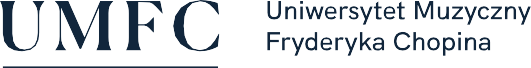 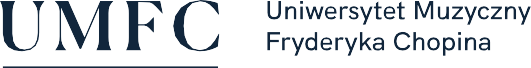 Sposoby realizacji i weryfikacji efektów uczenia się zostały dostosowane do sytuacji epidemiologicznej wewnętrznymi aktami uczelni.Nazwa przedmiotu:Instrument główny - klawesynNazwa przedmiotu:Instrument główny - klawesynNazwa przedmiotu:Instrument główny - klawesynNazwa przedmiotu:Instrument główny - klawesynNazwa przedmiotu:Instrument główny - klawesynNazwa przedmiotu:Instrument główny - klawesynNazwa przedmiotu:Instrument główny - klawesynNazwa przedmiotu:Instrument główny - klawesynNazwa przedmiotu:Instrument główny - klawesynNazwa przedmiotu:Instrument główny - klawesynNazwa przedmiotu:Instrument główny - klawesynNazwa przedmiotu:Instrument główny - klawesynNazwa przedmiotu:Instrument główny - klawesynNazwa przedmiotu:Instrument główny - klawesynNazwa przedmiotu:Instrument główny - klawesynNazwa przedmiotu:Instrument główny - klawesynNazwa przedmiotu:Instrument główny - klawesynNazwa przedmiotu:Instrument główny - klawesynNazwa przedmiotu:Instrument główny - klawesynNazwa przedmiotu:Instrument główny - klawesynNazwa przedmiotu:Instrument główny - klawesynNazwa przedmiotu:Instrument główny - klawesynNazwa przedmiotu:Instrument główny - klawesynNazwa przedmiotu:Instrument główny - klawesynJednostka prowadząca przedmiot:Filia UMFC w BiałymstokuWydział Instrumentalno-Pedagogiczny, Edukacji Muzycznej i WokalistykiJednostka prowadząca przedmiot:Filia UMFC w BiałymstokuWydział Instrumentalno-Pedagogiczny, Edukacji Muzycznej i WokalistykiJednostka prowadząca przedmiot:Filia UMFC w BiałymstokuWydział Instrumentalno-Pedagogiczny, Edukacji Muzycznej i WokalistykiJednostka prowadząca przedmiot:Filia UMFC w BiałymstokuWydział Instrumentalno-Pedagogiczny, Edukacji Muzycznej i WokalistykiJednostka prowadząca przedmiot:Filia UMFC w BiałymstokuWydział Instrumentalno-Pedagogiczny, Edukacji Muzycznej i WokalistykiJednostka prowadząca przedmiot:Filia UMFC w BiałymstokuWydział Instrumentalno-Pedagogiczny, Edukacji Muzycznej i WokalistykiJednostka prowadząca przedmiot:Filia UMFC w BiałymstokuWydział Instrumentalno-Pedagogiczny, Edukacji Muzycznej i WokalistykiJednostka prowadząca przedmiot:Filia UMFC w BiałymstokuWydział Instrumentalno-Pedagogiczny, Edukacji Muzycznej i WokalistykiJednostka prowadząca przedmiot:Filia UMFC w BiałymstokuWydział Instrumentalno-Pedagogiczny, Edukacji Muzycznej i WokalistykiJednostka prowadząca przedmiot:Filia UMFC w BiałymstokuWydział Instrumentalno-Pedagogiczny, Edukacji Muzycznej i WokalistykiJednostka prowadząca przedmiot:Filia UMFC w BiałymstokuWydział Instrumentalno-Pedagogiczny, Edukacji Muzycznej i WokalistykiJednostka prowadząca przedmiot:Filia UMFC w BiałymstokuWydział Instrumentalno-Pedagogiczny, Edukacji Muzycznej i WokalistykiJednostka prowadząca przedmiot:Filia UMFC w BiałymstokuWydział Instrumentalno-Pedagogiczny, Edukacji Muzycznej i WokalistykiJednostka prowadząca przedmiot:Filia UMFC w BiałymstokuWydział Instrumentalno-Pedagogiczny, Edukacji Muzycznej i WokalistykiJednostka prowadząca przedmiot:Filia UMFC w BiałymstokuWydział Instrumentalno-Pedagogiczny, Edukacji Muzycznej i WokalistykiJednostka prowadząca przedmiot:Filia UMFC w BiałymstokuWydział Instrumentalno-Pedagogiczny, Edukacji Muzycznej i WokalistykiJednostka prowadząca przedmiot:Filia UMFC w BiałymstokuWydział Instrumentalno-Pedagogiczny, Edukacji Muzycznej i WokalistykiJednostka prowadząca przedmiot:Filia UMFC w BiałymstokuWydział Instrumentalno-Pedagogiczny, Edukacji Muzycznej i WokalistykiJednostka prowadząca przedmiot:Filia UMFC w BiałymstokuWydział Instrumentalno-Pedagogiczny, Edukacji Muzycznej i WokalistykiJednostka prowadząca przedmiot:Filia UMFC w BiałymstokuWydział Instrumentalno-Pedagogiczny, Edukacji Muzycznej i WokalistykiRok akademicki:2020/2021Rok akademicki:2020/2021Rok akademicki:2020/2021Rok akademicki:2020/2021Kierunek:InstrumentalistykaKierunek:InstrumentalistykaKierunek:InstrumentalistykaKierunek:InstrumentalistykaKierunek:InstrumentalistykaKierunek:InstrumentalistykaKierunek:InstrumentalistykaKierunek:InstrumentalistykaKierunek:InstrumentalistykaKierunek:InstrumentalistykaKierunek:InstrumentalistykaKierunek:InstrumentalistykaSpecjalność:pedagogika instrumentalna – gra na klawesynieSpecjalność:pedagogika instrumentalna – gra na klawesynieSpecjalność:pedagogika instrumentalna – gra na klawesynieSpecjalność:pedagogika instrumentalna – gra na klawesynieSpecjalność:pedagogika instrumentalna – gra na klawesynieSpecjalność:pedagogika instrumentalna – gra na klawesynieSpecjalność:pedagogika instrumentalna – gra na klawesynieSpecjalność:pedagogika instrumentalna – gra na klawesynieSpecjalność:pedagogika instrumentalna – gra na klawesynieSpecjalność:pedagogika instrumentalna – gra na klawesynieSpecjalność:pedagogika instrumentalna – gra na klawesynieSpecjalność:pedagogika instrumentalna – gra na klawesynieForma studiów:Stacjonarne pierwszego stopniaForma studiów:Stacjonarne pierwszego stopniaForma studiów:Stacjonarne pierwszego stopniaForma studiów:Stacjonarne pierwszego stopniaForma studiów:Stacjonarne pierwszego stopniaForma studiów:Stacjonarne pierwszego stopniaForma studiów:Stacjonarne pierwszego stopniaForma studiów:Stacjonarne pierwszego stopniaForma studiów:Stacjonarne pierwszego stopniaProfil kształcenia:ogólnoakademicki  (A)Profil kształcenia:ogólnoakademicki  (A)Profil kształcenia:ogólnoakademicki  (A)Profil kształcenia:ogólnoakademicki  (A)Profil kształcenia:ogólnoakademicki  (A)Profil kształcenia:ogólnoakademicki  (A)Profil kształcenia:ogólnoakademicki  (A)Profil kształcenia:ogólnoakademicki  (A)Status przedmiotu:ObowiązkowyStatus przedmiotu:ObowiązkowyStatus przedmiotu:ObowiązkowyStatus przedmiotu:ObowiązkowyStatus przedmiotu:ObowiązkowyStatus przedmiotu:ObowiązkowyStatus przedmiotu:ObowiązkowyForma zajęć:wykładForma zajęć:wykładForma zajęć:wykładForma zajęć:wykładForma zajęć:wykładForma zajęć:wykładForma zajęć:wykładJęzyk przedmiotu:polskiJęzyk przedmiotu:polskiJęzyk przedmiotu:polskiJęzyk przedmiotu:polskiJęzyk przedmiotu:polskiJęzyk przedmiotu:polskiJęzyk przedmiotu:polskiRok/semestr:R I-III, s. I-VIRok/semestr:R I-III, s. I-VIRok/semestr:R I-III, s. I-VIRok/semestr:R I-III, s. I-VIRok/semestr:R I-III, s. I-VIRok/semestr:R I-III, s. I-VIWymiar godzin:180Wymiar godzin:180Wymiar godzin:180Wymiar godzin:180Koordynator przedmiotuKoordynator przedmiotuKoordynator przedmiotuKoordynator przedmiotuKoordynator przedmiotuKierownik Katedry Pedagogiki InstrumentalnejKierownik Katedry Pedagogiki InstrumentalnejKierownik Katedry Pedagogiki InstrumentalnejKierownik Katedry Pedagogiki InstrumentalnejKierownik Katedry Pedagogiki InstrumentalnejKierownik Katedry Pedagogiki InstrumentalnejKierownik Katedry Pedagogiki InstrumentalnejKierownik Katedry Pedagogiki InstrumentalnejKierownik Katedry Pedagogiki InstrumentalnejKierownik Katedry Pedagogiki InstrumentalnejKierownik Katedry Pedagogiki InstrumentalnejKierownik Katedry Pedagogiki InstrumentalnejKierownik Katedry Pedagogiki InstrumentalnejKierownik Katedry Pedagogiki InstrumentalnejKierownik Katedry Pedagogiki InstrumentalnejKierownik Katedry Pedagogiki InstrumentalnejKierownik Katedry Pedagogiki InstrumentalnejKierownik Katedry Pedagogiki InstrumentalnejKierownik Katedry Pedagogiki InstrumentalnejProwadzący zajęciaProwadzący zajęciaProwadzący zajęciaProwadzący zajęciaProwadzący zajęciaad. Anna Krzysztofik-Buczyńskaad. Anna Krzysztofik-Buczyńskaad. Anna Krzysztofik-Buczyńskaad. Anna Krzysztofik-Buczyńskaad. Anna Krzysztofik-Buczyńskaad. Anna Krzysztofik-Buczyńskaad. Anna Krzysztofik-Buczyńskaad. Anna Krzysztofik-Buczyńskaad. Anna Krzysztofik-Buczyńskaad. Anna Krzysztofik-Buczyńskaad. Anna Krzysztofik-Buczyńskaad. Anna Krzysztofik-Buczyńskaad. Anna Krzysztofik-Buczyńskaad. Anna Krzysztofik-Buczyńskaad. Anna Krzysztofik-Buczyńskaad. Anna Krzysztofik-Buczyńskaad. Anna Krzysztofik-Buczyńskaad. Anna Krzysztofik-Buczyńskaad. Anna Krzysztofik-BuczyńskaCele przedmiotuCele przedmiotuCele przedmiotuCele przedmiotuCele przedmiotu-nabycie umiejętności technicznych umożliwiających wykonywanie zaawansowanej literatury klawesynowej-nabycie umiejętności świadomego zróżnicowania stylistyki w muzyce klawesynowej od początku XVII w. do II połowy XVIII w., w aspekcie praktycznym.-uwrażliwienie na jakość dźwięku, kolorystykę,-dobór i operowanie rejestrami,-poznanie rożnych systemów temperacji i świadomy ich wybór.-przygotowanie studenta do publicznych koncertów-przygotowanie merytoryczne do pracy pedagogicznej na wszystkich etapach edukacji muzycznej-nabycie umiejętności technicznych umożliwiających wykonywanie zaawansowanej literatury klawesynowej-nabycie umiejętności świadomego zróżnicowania stylistyki w muzyce klawesynowej od początku XVII w. do II połowy XVIII w., w aspekcie praktycznym.-uwrażliwienie na jakość dźwięku, kolorystykę,-dobór i operowanie rejestrami,-poznanie rożnych systemów temperacji i świadomy ich wybór.-przygotowanie studenta do publicznych koncertów-przygotowanie merytoryczne do pracy pedagogicznej na wszystkich etapach edukacji muzycznej-nabycie umiejętności technicznych umożliwiających wykonywanie zaawansowanej literatury klawesynowej-nabycie umiejętności świadomego zróżnicowania stylistyki w muzyce klawesynowej od początku XVII w. do II połowy XVIII w., w aspekcie praktycznym.-uwrażliwienie na jakość dźwięku, kolorystykę,-dobór i operowanie rejestrami,-poznanie rożnych systemów temperacji i świadomy ich wybór.-przygotowanie studenta do publicznych koncertów-przygotowanie merytoryczne do pracy pedagogicznej na wszystkich etapach edukacji muzycznej-nabycie umiejętności technicznych umożliwiających wykonywanie zaawansowanej literatury klawesynowej-nabycie umiejętności świadomego zróżnicowania stylistyki w muzyce klawesynowej od początku XVII w. do II połowy XVIII w., w aspekcie praktycznym.-uwrażliwienie na jakość dźwięku, kolorystykę,-dobór i operowanie rejestrami,-poznanie rożnych systemów temperacji i świadomy ich wybór.-przygotowanie studenta do publicznych koncertów-przygotowanie merytoryczne do pracy pedagogicznej na wszystkich etapach edukacji muzycznej-nabycie umiejętności technicznych umożliwiających wykonywanie zaawansowanej literatury klawesynowej-nabycie umiejętności świadomego zróżnicowania stylistyki w muzyce klawesynowej od początku XVII w. do II połowy XVIII w., w aspekcie praktycznym.-uwrażliwienie na jakość dźwięku, kolorystykę,-dobór i operowanie rejestrami,-poznanie rożnych systemów temperacji i świadomy ich wybór.-przygotowanie studenta do publicznych koncertów-przygotowanie merytoryczne do pracy pedagogicznej na wszystkich etapach edukacji muzycznej-nabycie umiejętności technicznych umożliwiających wykonywanie zaawansowanej literatury klawesynowej-nabycie umiejętności świadomego zróżnicowania stylistyki w muzyce klawesynowej od początku XVII w. do II połowy XVIII w., w aspekcie praktycznym.-uwrażliwienie na jakość dźwięku, kolorystykę,-dobór i operowanie rejestrami,-poznanie rożnych systemów temperacji i świadomy ich wybór.-przygotowanie studenta do publicznych koncertów-przygotowanie merytoryczne do pracy pedagogicznej na wszystkich etapach edukacji muzycznej-nabycie umiejętności technicznych umożliwiających wykonywanie zaawansowanej literatury klawesynowej-nabycie umiejętności świadomego zróżnicowania stylistyki w muzyce klawesynowej od początku XVII w. do II połowy XVIII w., w aspekcie praktycznym.-uwrażliwienie na jakość dźwięku, kolorystykę,-dobór i operowanie rejestrami,-poznanie rożnych systemów temperacji i świadomy ich wybór.-przygotowanie studenta do publicznych koncertów-przygotowanie merytoryczne do pracy pedagogicznej na wszystkich etapach edukacji muzycznej-nabycie umiejętności technicznych umożliwiających wykonywanie zaawansowanej literatury klawesynowej-nabycie umiejętności świadomego zróżnicowania stylistyki w muzyce klawesynowej od początku XVII w. do II połowy XVIII w., w aspekcie praktycznym.-uwrażliwienie na jakość dźwięku, kolorystykę,-dobór i operowanie rejestrami,-poznanie rożnych systemów temperacji i świadomy ich wybór.-przygotowanie studenta do publicznych koncertów-przygotowanie merytoryczne do pracy pedagogicznej na wszystkich etapach edukacji muzycznej-nabycie umiejętności technicznych umożliwiających wykonywanie zaawansowanej literatury klawesynowej-nabycie umiejętności świadomego zróżnicowania stylistyki w muzyce klawesynowej od początku XVII w. do II połowy XVIII w., w aspekcie praktycznym.-uwrażliwienie na jakość dźwięku, kolorystykę,-dobór i operowanie rejestrami,-poznanie rożnych systemów temperacji i świadomy ich wybór.-przygotowanie studenta do publicznych koncertów-przygotowanie merytoryczne do pracy pedagogicznej na wszystkich etapach edukacji muzycznej-nabycie umiejętności technicznych umożliwiających wykonywanie zaawansowanej literatury klawesynowej-nabycie umiejętności świadomego zróżnicowania stylistyki w muzyce klawesynowej od początku XVII w. do II połowy XVIII w., w aspekcie praktycznym.-uwrażliwienie na jakość dźwięku, kolorystykę,-dobór i operowanie rejestrami,-poznanie rożnych systemów temperacji i świadomy ich wybór.-przygotowanie studenta do publicznych koncertów-przygotowanie merytoryczne do pracy pedagogicznej na wszystkich etapach edukacji muzycznej-nabycie umiejętności technicznych umożliwiających wykonywanie zaawansowanej literatury klawesynowej-nabycie umiejętności świadomego zróżnicowania stylistyki w muzyce klawesynowej od początku XVII w. do II połowy XVIII w., w aspekcie praktycznym.-uwrażliwienie na jakość dźwięku, kolorystykę,-dobór i operowanie rejestrami,-poznanie rożnych systemów temperacji i świadomy ich wybór.-przygotowanie studenta do publicznych koncertów-przygotowanie merytoryczne do pracy pedagogicznej na wszystkich etapach edukacji muzycznej-nabycie umiejętności technicznych umożliwiających wykonywanie zaawansowanej literatury klawesynowej-nabycie umiejętności świadomego zróżnicowania stylistyki w muzyce klawesynowej od początku XVII w. do II połowy XVIII w., w aspekcie praktycznym.-uwrażliwienie na jakość dźwięku, kolorystykę,-dobór i operowanie rejestrami,-poznanie rożnych systemów temperacji i świadomy ich wybór.-przygotowanie studenta do publicznych koncertów-przygotowanie merytoryczne do pracy pedagogicznej na wszystkich etapach edukacji muzycznej-nabycie umiejętności technicznych umożliwiających wykonywanie zaawansowanej literatury klawesynowej-nabycie umiejętności świadomego zróżnicowania stylistyki w muzyce klawesynowej od początku XVII w. do II połowy XVIII w., w aspekcie praktycznym.-uwrażliwienie na jakość dźwięku, kolorystykę,-dobór i operowanie rejestrami,-poznanie rożnych systemów temperacji i świadomy ich wybór.-przygotowanie studenta do publicznych koncertów-przygotowanie merytoryczne do pracy pedagogicznej na wszystkich etapach edukacji muzycznej-nabycie umiejętności technicznych umożliwiających wykonywanie zaawansowanej literatury klawesynowej-nabycie umiejętności świadomego zróżnicowania stylistyki w muzyce klawesynowej od początku XVII w. do II połowy XVIII w., w aspekcie praktycznym.-uwrażliwienie na jakość dźwięku, kolorystykę,-dobór i operowanie rejestrami,-poznanie rożnych systemów temperacji i świadomy ich wybór.-przygotowanie studenta do publicznych koncertów-przygotowanie merytoryczne do pracy pedagogicznej na wszystkich etapach edukacji muzycznej-nabycie umiejętności technicznych umożliwiających wykonywanie zaawansowanej literatury klawesynowej-nabycie umiejętności świadomego zróżnicowania stylistyki w muzyce klawesynowej od początku XVII w. do II połowy XVIII w., w aspekcie praktycznym.-uwrażliwienie na jakość dźwięku, kolorystykę,-dobór i operowanie rejestrami,-poznanie rożnych systemów temperacji i świadomy ich wybór.-przygotowanie studenta do publicznych koncertów-przygotowanie merytoryczne do pracy pedagogicznej na wszystkich etapach edukacji muzycznej-nabycie umiejętności technicznych umożliwiających wykonywanie zaawansowanej literatury klawesynowej-nabycie umiejętności świadomego zróżnicowania stylistyki w muzyce klawesynowej od początku XVII w. do II połowy XVIII w., w aspekcie praktycznym.-uwrażliwienie na jakość dźwięku, kolorystykę,-dobór i operowanie rejestrami,-poznanie rożnych systemów temperacji i świadomy ich wybór.-przygotowanie studenta do publicznych koncertów-przygotowanie merytoryczne do pracy pedagogicznej na wszystkich etapach edukacji muzycznej-nabycie umiejętności technicznych umożliwiających wykonywanie zaawansowanej literatury klawesynowej-nabycie umiejętności świadomego zróżnicowania stylistyki w muzyce klawesynowej od początku XVII w. do II połowy XVIII w., w aspekcie praktycznym.-uwrażliwienie na jakość dźwięku, kolorystykę,-dobór i operowanie rejestrami,-poznanie rożnych systemów temperacji i świadomy ich wybór.-przygotowanie studenta do publicznych koncertów-przygotowanie merytoryczne do pracy pedagogicznej na wszystkich etapach edukacji muzycznej-nabycie umiejętności technicznych umożliwiających wykonywanie zaawansowanej literatury klawesynowej-nabycie umiejętności świadomego zróżnicowania stylistyki w muzyce klawesynowej od początku XVII w. do II połowy XVIII w., w aspekcie praktycznym.-uwrażliwienie na jakość dźwięku, kolorystykę,-dobór i operowanie rejestrami,-poznanie rożnych systemów temperacji i świadomy ich wybór.-przygotowanie studenta do publicznych koncertów-przygotowanie merytoryczne do pracy pedagogicznej na wszystkich etapach edukacji muzycznej-nabycie umiejętności technicznych umożliwiających wykonywanie zaawansowanej literatury klawesynowej-nabycie umiejętności świadomego zróżnicowania stylistyki w muzyce klawesynowej od początku XVII w. do II połowy XVIII w., w aspekcie praktycznym.-uwrażliwienie na jakość dźwięku, kolorystykę,-dobór i operowanie rejestrami,-poznanie rożnych systemów temperacji i świadomy ich wybór.-przygotowanie studenta do publicznych koncertów-przygotowanie merytoryczne do pracy pedagogicznej na wszystkich etapach edukacji muzycznejWymagania wstępneWymagania wstępneWymagania wstępneWymagania wstępneWymagania wstępneZdany wstępny egzamin konkursowy przed komisją egzaminacyjną wg wyznaczonego programu.Zdany wstępny egzamin konkursowy przed komisją egzaminacyjną wg wyznaczonego programu.Zdany wstępny egzamin konkursowy przed komisją egzaminacyjną wg wyznaczonego programu.Zdany wstępny egzamin konkursowy przed komisją egzaminacyjną wg wyznaczonego programu.Zdany wstępny egzamin konkursowy przed komisją egzaminacyjną wg wyznaczonego programu.Zdany wstępny egzamin konkursowy przed komisją egzaminacyjną wg wyznaczonego programu.Zdany wstępny egzamin konkursowy przed komisją egzaminacyjną wg wyznaczonego programu.Zdany wstępny egzamin konkursowy przed komisją egzaminacyjną wg wyznaczonego programu.Zdany wstępny egzamin konkursowy przed komisją egzaminacyjną wg wyznaczonego programu.Zdany wstępny egzamin konkursowy przed komisją egzaminacyjną wg wyznaczonego programu.Zdany wstępny egzamin konkursowy przed komisją egzaminacyjną wg wyznaczonego programu.Zdany wstępny egzamin konkursowy przed komisją egzaminacyjną wg wyznaczonego programu.Zdany wstępny egzamin konkursowy przed komisją egzaminacyjną wg wyznaczonego programu.Zdany wstępny egzamin konkursowy przed komisją egzaminacyjną wg wyznaczonego programu.Zdany wstępny egzamin konkursowy przed komisją egzaminacyjną wg wyznaczonego programu.Zdany wstępny egzamin konkursowy przed komisją egzaminacyjną wg wyznaczonego programu.Zdany wstępny egzamin konkursowy przed komisją egzaminacyjną wg wyznaczonego programu.Zdany wstępny egzamin konkursowy przed komisją egzaminacyjną wg wyznaczonego programu.Zdany wstępny egzamin konkursowy przed komisją egzaminacyjną wg wyznaczonego programu.Kategorie efektówKategorie efektówNumer efektuNumer efektuNumer efektuEFEKTY UCZENIA SIĘ DLA PRZEDMIOTUEFEKTY UCZENIA SIĘ DLA PRZEDMIOTUEFEKTY UCZENIA SIĘ DLA PRZEDMIOTUEFEKTY UCZENIA SIĘ DLA PRZEDMIOTUEFEKTY UCZENIA SIĘ DLA PRZEDMIOTUEFEKTY UCZENIA SIĘ DLA PRZEDMIOTUEFEKTY UCZENIA SIĘ DLA PRZEDMIOTUEFEKTY UCZENIA SIĘ DLA PRZEDMIOTUEFEKTY UCZENIA SIĘ DLA PRZEDMIOTUEFEKTY UCZENIA SIĘ DLA PRZEDMIOTUEFEKTY UCZENIA SIĘ DLA PRZEDMIOTUEFEKTY UCZENIA SIĘ DLA PRZEDMIOTUEFEKTY UCZENIA SIĘ DLA PRZEDMIOTUEFEKTY UCZENIA SIĘ DLA PRZEDMIOTUEFEKTY UCZENIA SIĘ DLA PRZEDMIOTUEFEKTY UCZENIA SIĘ DLA PRZEDMIOTUEFEKTY UCZENIA SIĘ DLA PRZEDMIOTUNumer efektu kier./spec. Numer efektu kier./spec. WiedzaWiedza111Posiada szczegółową wiedzę dotyczącą repertuaru klawesynowego – solowego, kameralnego i orkiestrowego - oraz wiedzę dotyczącą związanego z nią piśmiennictwaPosiada szczegółową wiedzę dotyczącą repertuaru klawesynowego – solowego, kameralnego i orkiestrowego - oraz wiedzę dotyczącą związanego z nią piśmiennictwaPosiada szczegółową wiedzę dotyczącą repertuaru klawesynowego – solowego, kameralnego i orkiestrowego - oraz wiedzę dotyczącą związanego z nią piśmiennictwaPosiada szczegółową wiedzę dotyczącą repertuaru klawesynowego – solowego, kameralnego i orkiestrowego - oraz wiedzę dotyczącą związanego z nią piśmiennictwaPosiada szczegółową wiedzę dotyczącą repertuaru klawesynowego – solowego, kameralnego i orkiestrowego - oraz wiedzę dotyczącą związanego z nią piśmiennictwaPosiada szczegółową wiedzę dotyczącą repertuaru klawesynowego – solowego, kameralnego i orkiestrowego - oraz wiedzę dotyczącą związanego z nią piśmiennictwaPosiada szczegółową wiedzę dotyczącą repertuaru klawesynowego – solowego, kameralnego i orkiestrowego - oraz wiedzę dotyczącą związanego z nią piśmiennictwaPosiada szczegółową wiedzę dotyczącą repertuaru klawesynowego – solowego, kameralnego i orkiestrowego - oraz wiedzę dotyczącą związanego z nią piśmiennictwaPosiada szczegółową wiedzę dotyczącą repertuaru klawesynowego – solowego, kameralnego i orkiestrowego - oraz wiedzę dotyczącą związanego z nią piśmiennictwaPosiada szczegółową wiedzę dotyczącą repertuaru klawesynowego – solowego, kameralnego i orkiestrowego - oraz wiedzę dotyczącą związanego z nią piśmiennictwaPosiada szczegółową wiedzę dotyczącą repertuaru klawesynowego – solowego, kameralnego i orkiestrowego - oraz wiedzę dotyczącą związanego z nią piśmiennictwaPosiada szczegółową wiedzę dotyczącą repertuaru klawesynowego – solowego, kameralnego i orkiestrowego - oraz wiedzę dotyczącą związanego z nią piśmiennictwaPosiada szczegółową wiedzę dotyczącą repertuaru klawesynowego – solowego, kameralnego i orkiestrowego - oraz wiedzę dotyczącą związanego z nią piśmiennictwaPosiada szczegółową wiedzę dotyczącą repertuaru klawesynowego – solowego, kameralnego i orkiestrowego - oraz wiedzę dotyczącą związanego z nią piśmiennictwaPosiada szczegółową wiedzę dotyczącą repertuaru klawesynowego – solowego, kameralnego i orkiestrowego - oraz wiedzę dotyczącą związanego z nią piśmiennictwaPosiada szczegółową wiedzę dotyczącą repertuaru klawesynowego – solowego, kameralnego i orkiestrowego - oraz wiedzę dotyczącą związanego z nią piśmiennictwaPosiada szczegółową wiedzę dotyczącą repertuaru klawesynowego – solowego, kameralnego i orkiestrowego - oraz wiedzę dotyczącą związanego z nią piśmiennictwaS1_W2S1_W3S1_W2S1_W3WiedzaWiedza111Posiada szczegółową wiedzę dotyczącą repertuaru klawesynowego – solowego, kameralnego i orkiestrowego - oraz wiedzę dotyczącą związanego z nią piśmiennictwaPosiada szczegółową wiedzę dotyczącą repertuaru klawesynowego – solowego, kameralnego i orkiestrowego - oraz wiedzę dotyczącą związanego z nią piśmiennictwaPosiada szczegółową wiedzę dotyczącą repertuaru klawesynowego – solowego, kameralnego i orkiestrowego - oraz wiedzę dotyczącą związanego z nią piśmiennictwaPosiada szczegółową wiedzę dotyczącą repertuaru klawesynowego – solowego, kameralnego i orkiestrowego - oraz wiedzę dotyczącą związanego z nią piśmiennictwaPosiada szczegółową wiedzę dotyczącą repertuaru klawesynowego – solowego, kameralnego i orkiestrowego - oraz wiedzę dotyczącą związanego z nią piśmiennictwaPosiada szczegółową wiedzę dotyczącą repertuaru klawesynowego – solowego, kameralnego i orkiestrowego - oraz wiedzę dotyczącą związanego z nią piśmiennictwaPosiada szczegółową wiedzę dotyczącą repertuaru klawesynowego – solowego, kameralnego i orkiestrowego - oraz wiedzę dotyczącą związanego z nią piśmiennictwaPosiada szczegółową wiedzę dotyczącą repertuaru klawesynowego – solowego, kameralnego i orkiestrowego - oraz wiedzę dotyczącą związanego z nią piśmiennictwaPosiada szczegółową wiedzę dotyczącą repertuaru klawesynowego – solowego, kameralnego i orkiestrowego - oraz wiedzę dotyczącą związanego z nią piśmiennictwaPosiada szczegółową wiedzę dotyczącą repertuaru klawesynowego – solowego, kameralnego i orkiestrowego - oraz wiedzę dotyczącą związanego z nią piśmiennictwaPosiada szczegółową wiedzę dotyczącą repertuaru klawesynowego – solowego, kameralnego i orkiestrowego - oraz wiedzę dotyczącą związanego z nią piśmiennictwaPosiada szczegółową wiedzę dotyczącą repertuaru klawesynowego – solowego, kameralnego i orkiestrowego - oraz wiedzę dotyczącą związanego z nią piśmiennictwaPosiada szczegółową wiedzę dotyczącą repertuaru klawesynowego – solowego, kameralnego i orkiestrowego - oraz wiedzę dotyczącą związanego z nią piśmiennictwaPosiada szczegółową wiedzę dotyczącą repertuaru klawesynowego – solowego, kameralnego i orkiestrowego - oraz wiedzę dotyczącą związanego z nią piśmiennictwaPosiada szczegółową wiedzę dotyczącą repertuaru klawesynowego – solowego, kameralnego i orkiestrowego - oraz wiedzę dotyczącą związanego z nią piśmiennictwaPosiada szczegółową wiedzę dotyczącą repertuaru klawesynowego – solowego, kameralnego i orkiestrowego - oraz wiedzę dotyczącą związanego z nią piśmiennictwaPosiada szczegółową wiedzę dotyczącą repertuaru klawesynowego – solowego, kameralnego i orkiestrowego - oraz wiedzę dotyczącą związanego z nią piśmiennictwaS1_W2S1_W3S1_W2S1_W3UmiejętnościUmiejętności222Samodzielnie konstruuje spójne programy artystyczne, interpretując i wykonując utwory muzyczne w oparciu o własne twórcze motywacje i inspiracje na poziomie profesjonalnym, zgodnie z wymaganiami stylistycznymi, wykazując się przy tym umiejętnością świadomego zastosowania wiedzy dotyczącej elementów dzieła muzycznego i obowiązujących wzorców formalnych różnych stylów muzycznych i związanych z nimi tradycjach wykonawczych.Samodzielnie konstruuje spójne programy artystyczne, interpretując i wykonując utwory muzyczne w oparciu o własne twórcze motywacje i inspiracje na poziomie profesjonalnym, zgodnie z wymaganiami stylistycznymi, wykazując się przy tym umiejętnością świadomego zastosowania wiedzy dotyczącej elementów dzieła muzycznego i obowiązujących wzorców formalnych różnych stylów muzycznych i związanych z nimi tradycjach wykonawczych.Samodzielnie konstruuje spójne programy artystyczne, interpretując i wykonując utwory muzyczne w oparciu o własne twórcze motywacje i inspiracje na poziomie profesjonalnym, zgodnie z wymaganiami stylistycznymi, wykazując się przy tym umiejętnością świadomego zastosowania wiedzy dotyczącej elementów dzieła muzycznego i obowiązujących wzorców formalnych różnych stylów muzycznych i związanych z nimi tradycjach wykonawczych.Samodzielnie konstruuje spójne programy artystyczne, interpretując i wykonując utwory muzyczne w oparciu o własne twórcze motywacje i inspiracje na poziomie profesjonalnym, zgodnie z wymaganiami stylistycznymi, wykazując się przy tym umiejętnością świadomego zastosowania wiedzy dotyczącej elementów dzieła muzycznego i obowiązujących wzorców formalnych różnych stylów muzycznych i związanych z nimi tradycjach wykonawczych.Samodzielnie konstruuje spójne programy artystyczne, interpretując i wykonując utwory muzyczne w oparciu o własne twórcze motywacje i inspiracje na poziomie profesjonalnym, zgodnie z wymaganiami stylistycznymi, wykazując się przy tym umiejętnością świadomego zastosowania wiedzy dotyczącej elementów dzieła muzycznego i obowiązujących wzorców formalnych różnych stylów muzycznych i związanych z nimi tradycjach wykonawczych.Samodzielnie konstruuje spójne programy artystyczne, interpretując i wykonując utwory muzyczne w oparciu o własne twórcze motywacje i inspiracje na poziomie profesjonalnym, zgodnie z wymaganiami stylistycznymi, wykazując się przy tym umiejętnością świadomego zastosowania wiedzy dotyczącej elementów dzieła muzycznego i obowiązujących wzorców formalnych różnych stylów muzycznych i związanych z nimi tradycjach wykonawczych.Samodzielnie konstruuje spójne programy artystyczne, interpretując i wykonując utwory muzyczne w oparciu o własne twórcze motywacje i inspiracje na poziomie profesjonalnym, zgodnie z wymaganiami stylistycznymi, wykazując się przy tym umiejętnością świadomego zastosowania wiedzy dotyczącej elementów dzieła muzycznego i obowiązujących wzorców formalnych różnych stylów muzycznych i związanych z nimi tradycjach wykonawczych.Samodzielnie konstruuje spójne programy artystyczne, interpretując i wykonując utwory muzyczne w oparciu o własne twórcze motywacje i inspiracje na poziomie profesjonalnym, zgodnie z wymaganiami stylistycznymi, wykazując się przy tym umiejętnością świadomego zastosowania wiedzy dotyczącej elementów dzieła muzycznego i obowiązujących wzorców formalnych różnych stylów muzycznych i związanych z nimi tradycjach wykonawczych.Samodzielnie konstruuje spójne programy artystyczne, interpretując i wykonując utwory muzyczne w oparciu o własne twórcze motywacje i inspiracje na poziomie profesjonalnym, zgodnie z wymaganiami stylistycznymi, wykazując się przy tym umiejętnością świadomego zastosowania wiedzy dotyczącej elementów dzieła muzycznego i obowiązujących wzorców formalnych różnych stylów muzycznych i związanych z nimi tradycjach wykonawczych.Samodzielnie konstruuje spójne programy artystyczne, interpretując i wykonując utwory muzyczne w oparciu o własne twórcze motywacje i inspiracje na poziomie profesjonalnym, zgodnie z wymaganiami stylistycznymi, wykazując się przy tym umiejętnością świadomego zastosowania wiedzy dotyczącej elementów dzieła muzycznego i obowiązujących wzorców formalnych różnych stylów muzycznych i związanych z nimi tradycjach wykonawczych.Samodzielnie konstruuje spójne programy artystyczne, interpretując i wykonując utwory muzyczne w oparciu o własne twórcze motywacje i inspiracje na poziomie profesjonalnym, zgodnie z wymaganiami stylistycznymi, wykazując się przy tym umiejętnością świadomego zastosowania wiedzy dotyczącej elementów dzieła muzycznego i obowiązujących wzorców formalnych różnych stylów muzycznych i związanych z nimi tradycjach wykonawczych.Samodzielnie konstruuje spójne programy artystyczne, interpretując i wykonując utwory muzyczne w oparciu o własne twórcze motywacje i inspiracje na poziomie profesjonalnym, zgodnie z wymaganiami stylistycznymi, wykazując się przy tym umiejętnością świadomego zastosowania wiedzy dotyczącej elementów dzieła muzycznego i obowiązujących wzorców formalnych różnych stylów muzycznych i związanych z nimi tradycjach wykonawczych.Samodzielnie konstruuje spójne programy artystyczne, interpretując i wykonując utwory muzyczne w oparciu o własne twórcze motywacje i inspiracje na poziomie profesjonalnym, zgodnie z wymaganiami stylistycznymi, wykazując się przy tym umiejętnością świadomego zastosowania wiedzy dotyczącej elementów dzieła muzycznego i obowiązujących wzorców formalnych różnych stylów muzycznych i związanych z nimi tradycjach wykonawczych.Samodzielnie konstruuje spójne programy artystyczne, interpretując i wykonując utwory muzyczne w oparciu o własne twórcze motywacje i inspiracje na poziomie profesjonalnym, zgodnie z wymaganiami stylistycznymi, wykazując się przy tym umiejętnością świadomego zastosowania wiedzy dotyczącej elementów dzieła muzycznego i obowiązujących wzorców formalnych różnych stylów muzycznych i związanych z nimi tradycjach wykonawczych.Samodzielnie konstruuje spójne programy artystyczne, interpretując i wykonując utwory muzyczne w oparciu o własne twórcze motywacje i inspiracje na poziomie profesjonalnym, zgodnie z wymaganiami stylistycznymi, wykazując się przy tym umiejętnością świadomego zastosowania wiedzy dotyczącej elementów dzieła muzycznego i obowiązujących wzorców formalnych różnych stylów muzycznych i związanych z nimi tradycjach wykonawczych.Samodzielnie konstruuje spójne programy artystyczne, interpretując i wykonując utwory muzyczne w oparciu o własne twórcze motywacje i inspiracje na poziomie profesjonalnym, zgodnie z wymaganiami stylistycznymi, wykazując się przy tym umiejętnością świadomego zastosowania wiedzy dotyczącej elementów dzieła muzycznego i obowiązujących wzorców formalnych różnych stylów muzycznych i związanych z nimi tradycjach wykonawczych.Samodzielnie konstruuje spójne programy artystyczne, interpretując i wykonując utwory muzyczne w oparciu o własne twórcze motywacje i inspiracje na poziomie profesjonalnym, zgodnie z wymaganiami stylistycznymi, wykazując się przy tym umiejętnością świadomego zastosowania wiedzy dotyczącej elementów dzieła muzycznego i obowiązujących wzorców formalnych różnych stylów muzycznych i związanych z nimi tradycjach wykonawczych.S1_U1S1_U2S1_U1S1_U2UmiejętnościUmiejętności333Posiada umiejętność dogłębnego rozumienia i kontrolowania struktur rytmicznych i metrorytmicznych oraz aspektów dotyczących aplikatury, rejestracji, frazowania, struktury harmonicznej itp. opracowywanych utworów oraz swobodnego kształtowania muzyki w sposób umożliwiający odejście od zapisanego tekstu nutowego zgodnie z wymogami stylistycznymi.Posiada umiejętność dogłębnego rozumienia i kontrolowania struktur rytmicznych i metrorytmicznych oraz aspektów dotyczących aplikatury, rejestracji, frazowania, struktury harmonicznej itp. opracowywanych utworów oraz swobodnego kształtowania muzyki w sposób umożliwiający odejście od zapisanego tekstu nutowego zgodnie z wymogami stylistycznymi.Posiada umiejętność dogłębnego rozumienia i kontrolowania struktur rytmicznych i metrorytmicznych oraz aspektów dotyczących aplikatury, rejestracji, frazowania, struktury harmonicznej itp. opracowywanych utworów oraz swobodnego kształtowania muzyki w sposób umożliwiający odejście od zapisanego tekstu nutowego zgodnie z wymogami stylistycznymi.Posiada umiejętność dogłębnego rozumienia i kontrolowania struktur rytmicznych i metrorytmicznych oraz aspektów dotyczących aplikatury, rejestracji, frazowania, struktury harmonicznej itp. opracowywanych utworów oraz swobodnego kształtowania muzyki w sposób umożliwiający odejście od zapisanego tekstu nutowego zgodnie z wymogami stylistycznymi.Posiada umiejętność dogłębnego rozumienia i kontrolowania struktur rytmicznych i metrorytmicznych oraz aspektów dotyczących aplikatury, rejestracji, frazowania, struktury harmonicznej itp. opracowywanych utworów oraz swobodnego kształtowania muzyki w sposób umożliwiający odejście od zapisanego tekstu nutowego zgodnie z wymogami stylistycznymi.Posiada umiejętność dogłębnego rozumienia i kontrolowania struktur rytmicznych i metrorytmicznych oraz aspektów dotyczących aplikatury, rejestracji, frazowania, struktury harmonicznej itp. opracowywanych utworów oraz swobodnego kształtowania muzyki w sposób umożliwiający odejście od zapisanego tekstu nutowego zgodnie z wymogami stylistycznymi.Posiada umiejętność dogłębnego rozumienia i kontrolowania struktur rytmicznych i metrorytmicznych oraz aspektów dotyczących aplikatury, rejestracji, frazowania, struktury harmonicznej itp. opracowywanych utworów oraz swobodnego kształtowania muzyki w sposób umożliwiający odejście od zapisanego tekstu nutowego zgodnie z wymogami stylistycznymi.Posiada umiejętność dogłębnego rozumienia i kontrolowania struktur rytmicznych i metrorytmicznych oraz aspektów dotyczących aplikatury, rejestracji, frazowania, struktury harmonicznej itp. opracowywanych utworów oraz swobodnego kształtowania muzyki w sposób umożliwiający odejście od zapisanego tekstu nutowego zgodnie z wymogami stylistycznymi.Posiada umiejętność dogłębnego rozumienia i kontrolowania struktur rytmicznych i metrorytmicznych oraz aspektów dotyczących aplikatury, rejestracji, frazowania, struktury harmonicznej itp. opracowywanych utworów oraz swobodnego kształtowania muzyki w sposób umożliwiający odejście od zapisanego tekstu nutowego zgodnie z wymogami stylistycznymi.Posiada umiejętność dogłębnego rozumienia i kontrolowania struktur rytmicznych i metrorytmicznych oraz aspektów dotyczących aplikatury, rejestracji, frazowania, struktury harmonicznej itp. opracowywanych utworów oraz swobodnego kształtowania muzyki w sposób umożliwiający odejście od zapisanego tekstu nutowego zgodnie z wymogami stylistycznymi.Posiada umiejętność dogłębnego rozumienia i kontrolowania struktur rytmicznych i metrorytmicznych oraz aspektów dotyczących aplikatury, rejestracji, frazowania, struktury harmonicznej itp. opracowywanych utworów oraz swobodnego kształtowania muzyki w sposób umożliwiający odejście od zapisanego tekstu nutowego zgodnie z wymogami stylistycznymi.Posiada umiejętność dogłębnego rozumienia i kontrolowania struktur rytmicznych i metrorytmicznych oraz aspektów dotyczących aplikatury, rejestracji, frazowania, struktury harmonicznej itp. opracowywanych utworów oraz swobodnego kształtowania muzyki w sposób umożliwiający odejście od zapisanego tekstu nutowego zgodnie z wymogami stylistycznymi.Posiada umiejętność dogłębnego rozumienia i kontrolowania struktur rytmicznych i metrorytmicznych oraz aspektów dotyczących aplikatury, rejestracji, frazowania, struktury harmonicznej itp. opracowywanych utworów oraz swobodnego kształtowania muzyki w sposób umożliwiający odejście od zapisanego tekstu nutowego zgodnie z wymogami stylistycznymi.Posiada umiejętność dogłębnego rozumienia i kontrolowania struktur rytmicznych i metrorytmicznych oraz aspektów dotyczących aplikatury, rejestracji, frazowania, struktury harmonicznej itp. opracowywanych utworów oraz swobodnego kształtowania muzyki w sposób umożliwiający odejście od zapisanego tekstu nutowego zgodnie z wymogami stylistycznymi.Posiada umiejętność dogłębnego rozumienia i kontrolowania struktur rytmicznych i metrorytmicznych oraz aspektów dotyczących aplikatury, rejestracji, frazowania, struktury harmonicznej itp. opracowywanych utworów oraz swobodnego kształtowania muzyki w sposób umożliwiający odejście od zapisanego tekstu nutowego zgodnie z wymogami stylistycznymi.Posiada umiejętność dogłębnego rozumienia i kontrolowania struktur rytmicznych i metrorytmicznych oraz aspektów dotyczących aplikatury, rejestracji, frazowania, struktury harmonicznej itp. opracowywanych utworów oraz swobodnego kształtowania muzyki w sposób umożliwiający odejście od zapisanego tekstu nutowego zgodnie z wymogami stylistycznymi.Posiada umiejętność dogłębnego rozumienia i kontrolowania struktur rytmicznych i metrorytmicznych oraz aspektów dotyczących aplikatury, rejestracji, frazowania, struktury harmonicznej itp. opracowywanych utworów oraz swobodnego kształtowania muzyki w sposób umożliwiający odejście od zapisanego tekstu nutowego zgodnie z wymogami stylistycznymi.S1_U4S1_U5S1_U7S1_U8S1_U4S1_U5S1_U7S1_U8Kompetencje społeczneKompetencje społeczne444W sposób świadomy kontroluje swoje emocje i zachowania, realizując własne koncepcje i działania artystyczne oparte na zróżnicowanej stylistyce, wynikającej z wykorzystania wyobraźni, ekspresji i zachowania.W sposób świadomy kontroluje swoje emocje i zachowania, realizując własne koncepcje i działania artystyczne oparte na zróżnicowanej stylistyce, wynikającej z wykorzystania wyobraźni, ekspresji i zachowania.W sposób świadomy kontroluje swoje emocje i zachowania, realizując własne koncepcje i działania artystyczne oparte na zróżnicowanej stylistyce, wynikającej z wykorzystania wyobraźni, ekspresji i zachowania.W sposób świadomy kontroluje swoje emocje i zachowania, realizując własne koncepcje i działania artystyczne oparte na zróżnicowanej stylistyce, wynikającej z wykorzystania wyobraźni, ekspresji i zachowania.W sposób świadomy kontroluje swoje emocje i zachowania, realizując własne koncepcje i działania artystyczne oparte na zróżnicowanej stylistyce, wynikającej z wykorzystania wyobraźni, ekspresji i zachowania.W sposób świadomy kontroluje swoje emocje i zachowania, realizując własne koncepcje i działania artystyczne oparte na zróżnicowanej stylistyce, wynikającej z wykorzystania wyobraźni, ekspresji i zachowania.W sposób świadomy kontroluje swoje emocje i zachowania, realizując własne koncepcje i działania artystyczne oparte na zróżnicowanej stylistyce, wynikającej z wykorzystania wyobraźni, ekspresji i zachowania.W sposób świadomy kontroluje swoje emocje i zachowania, realizując własne koncepcje i działania artystyczne oparte na zróżnicowanej stylistyce, wynikającej z wykorzystania wyobraźni, ekspresji i zachowania.W sposób świadomy kontroluje swoje emocje i zachowania, realizując własne koncepcje i działania artystyczne oparte na zróżnicowanej stylistyce, wynikającej z wykorzystania wyobraźni, ekspresji i zachowania.W sposób świadomy kontroluje swoje emocje i zachowania, realizując własne koncepcje i działania artystyczne oparte na zróżnicowanej stylistyce, wynikającej z wykorzystania wyobraźni, ekspresji i zachowania.W sposób świadomy kontroluje swoje emocje i zachowania, realizując własne koncepcje i działania artystyczne oparte na zróżnicowanej stylistyce, wynikającej z wykorzystania wyobraźni, ekspresji i zachowania.W sposób świadomy kontroluje swoje emocje i zachowania, realizując własne koncepcje i działania artystyczne oparte na zróżnicowanej stylistyce, wynikającej z wykorzystania wyobraźni, ekspresji i zachowania.W sposób świadomy kontroluje swoje emocje i zachowania, realizując własne koncepcje i działania artystyczne oparte na zróżnicowanej stylistyce, wynikającej z wykorzystania wyobraźni, ekspresji i zachowania.W sposób świadomy kontroluje swoje emocje i zachowania, realizując własne koncepcje i działania artystyczne oparte na zróżnicowanej stylistyce, wynikającej z wykorzystania wyobraźni, ekspresji i zachowania.W sposób świadomy kontroluje swoje emocje i zachowania, realizując własne koncepcje i działania artystyczne oparte na zróżnicowanej stylistyce, wynikającej z wykorzystania wyobraźni, ekspresji i zachowania.W sposób świadomy kontroluje swoje emocje i zachowania, realizując własne koncepcje i działania artystyczne oparte na zróżnicowanej stylistyce, wynikającej z wykorzystania wyobraźni, ekspresji i zachowania.W sposób świadomy kontroluje swoje emocje i zachowania, realizując własne koncepcje i działania artystyczne oparte na zróżnicowanej stylistyce, wynikającej z wykorzystania wyobraźni, ekspresji i zachowania.S1_K1S1_K2S1_K3S1_K1S1_K2S1_K3Kompetencje społeczneKompetencje społeczne444W sposób świadomy kontroluje swoje emocje i zachowania, realizując własne koncepcje i działania artystyczne oparte na zróżnicowanej stylistyce, wynikającej z wykorzystania wyobraźni, ekspresji i zachowania.W sposób świadomy kontroluje swoje emocje i zachowania, realizując własne koncepcje i działania artystyczne oparte na zróżnicowanej stylistyce, wynikającej z wykorzystania wyobraźni, ekspresji i zachowania.W sposób świadomy kontroluje swoje emocje i zachowania, realizując własne koncepcje i działania artystyczne oparte na zróżnicowanej stylistyce, wynikającej z wykorzystania wyobraźni, ekspresji i zachowania.W sposób świadomy kontroluje swoje emocje i zachowania, realizując własne koncepcje i działania artystyczne oparte na zróżnicowanej stylistyce, wynikającej z wykorzystania wyobraźni, ekspresji i zachowania.W sposób świadomy kontroluje swoje emocje i zachowania, realizując własne koncepcje i działania artystyczne oparte na zróżnicowanej stylistyce, wynikającej z wykorzystania wyobraźni, ekspresji i zachowania.W sposób świadomy kontroluje swoje emocje i zachowania, realizując własne koncepcje i działania artystyczne oparte na zróżnicowanej stylistyce, wynikającej z wykorzystania wyobraźni, ekspresji i zachowania.W sposób świadomy kontroluje swoje emocje i zachowania, realizując własne koncepcje i działania artystyczne oparte na zróżnicowanej stylistyce, wynikającej z wykorzystania wyobraźni, ekspresji i zachowania.W sposób świadomy kontroluje swoje emocje i zachowania, realizując własne koncepcje i działania artystyczne oparte na zróżnicowanej stylistyce, wynikającej z wykorzystania wyobraźni, ekspresji i zachowania.W sposób świadomy kontroluje swoje emocje i zachowania, realizując własne koncepcje i działania artystyczne oparte na zróżnicowanej stylistyce, wynikającej z wykorzystania wyobraźni, ekspresji i zachowania.W sposób świadomy kontroluje swoje emocje i zachowania, realizując własne koncepcje i działania artystyczne oparte na zróżnicowanej stylistyce, wynikającej z wykorzystania wyobraźni, ekspresji i zachowania.W sposób świadomy kontroluje swoje emocje i zachowania, realizując własne koncepcje i działania artystyczne oparte na zróżnicowanej stylistyce, wynikającej z wykorzystania wyobraźni, ekspresji i zachowania.W sposób świadomy kontroluje swoje emocje i zachowania, realizując własne koncepcje i działania artystyczne oparte na zróżnicowanej stylistyce, wynikającej z wykorzystania wyobraźni, ekspresji i zachowania.W sposób świadomy kontroluje swoje emocje i zachowania, realizując własne koncepcje i działania artystyczne oparte na zróżnicowanej stylistyce, wynikającej z wykorzystania wyobraźni, ekspresji i zachowania.W sposób świadomy kontroluje swoje emocje i zachowania, realizując własne koncepcje i działania artystyczne oparte na zróżnicowanej stylistyce, wynikającej z wykorzystania wyobraźni, ekspresji i zachowania.W sposób świadomy kontroluje swoje emocje i zachowania, realizując własne koncepcje i działania artystyczne oparte na zróżnicowanej stylistyce, wynikającej z wykorzystania wyobraźni, ekspresji i zachowania.W sposób świadomy kontroluje swoje emocje i zachowania, realizując własne koncepcje i działania artystyczne oparte na zróżnicowanej stylistyce, wynikającej z wykorzystania wyobraźni, ekspresji i zachowania.W sposób świadomy kontroluje swoje emocje i zachowania, realizując własne koncepcje i działania artystyczne oparte na zróżnicowanej stylistyce, wynikającej z wykorzystania wyobraźni, ekspresji i zachowania.S1_K1S1_K2S1_K3S1_K1S1_K2S1_K3TREŚCI PROGRAMOWE PRZEDMIOTUTREŚCI PROGRAMOWE PRZEDMIOTUTREŚCI PROGRAMOWE PRZEDMIOTUTREŚCI PROGRAMOWE PRZEDMIOTUTREŚCI PROGRAMOWE PRZEDMIOTUTREŚCI PROGRAMOWE PRZEDMIOTUTREŚCI PROGRAMOWE PRZEDMIOTUTREŚCI PROGRAMOWE PRZEDMIOTUTREŚCI PROGRAMOWE PRZEDMIOTUTREŚCI PROGRAMOWE PRZEDMIOTUTREŚCI PROGRAMOWE PRZEDMIOTUTREŚCI PROGRAMOWE PRZEDMIOTUTREŚCI PROGRAMOWE PRZEDMIOTUTREŚCI PROGRAMOWE PRZEDMIOTUTREŚCI PROGRAMOWE PRZEDMIOTUTREŚCI PROGRAMOWE PRZEDMIOTUTREŚCI PROGRAMOWE PRZEDMIOTUTREŚCI PROGRAMOWE PRZEDMIOTUTREŚCI PROGRAMOWE PRZEDMIOTUTREŚCI PROGRAMOWE PRZEDMIOTUTREŚCI PROGRAMOWE PRZEDMIOTUTREŚCI PROGRAMOWE PRZEDMIOTULiczba godzinLiczba godzinSemestr I-VI1. Zagadnienia techniczne- rozwój techniki klawesynowej na przykładzie rożnych form-sonaty, fantazje, fugi i in.2.Zagadnienia merytoryczne- temperacje klawesynu,3. Preludia niemenzurowane,4.Praca nad formami tanecznymi,5. Praca nad wybranymi utworami z różnych szkół narodowych.6.Zagadnienia interpretacyjne- kształtowanie świadomych, zróżnicowanych podejść do problemów merytorycznych-specyfika temp, artykulacja, aplikatura, inegalité itp.7. Nauka tworzenia własnych programów koncertowych8.Wybór odpowiedniego programu dyplomowegoTreści programowe wzajemnie się przenikają, a większość z nich jest obecna na każdym etapie kształcenia.Semestr I-VI1. Zagadnienia techniczne- rozwój techniki klawesynowej na przykładzie rożnych form-sonaty, fantazje, fugi i in.2.Zagadnienia merytoryczne- temperacje klawesynu,3. Preludia niemenzurowane,4.Praca nad formami tanecznymi,5. Praca nad wybranymi utworami z różnych szkół narodowych.6.Zagadnienia interpretacyjne- kształtowanie świadomych, zróżnicowanych podejść do problemów merytorycznych-specyfika temp, artykulacja, aplikatura, inegalité itp.7. Nauka tworzenia własnych programów koncertowych8.Wybór odpowiedniego programu dyplomowegoTreści programowe wzajemnie się przenikają, a większość z nich jest obecna na każdym etapie kształcenia.Semestr I-VI1. Zagadnienia techniczne- rozwój techniki klawesynowej na przykładzie rożnych form-sonaty, fantazje, fugi i in.2.Zagadnienia merytoryczne- temperacje klawesynu,3. Preludia niemenzurowane,4.Praca nad formami tanecznymi,5. Praca nad wybranymi utworami z różnych szkół narodowych.6.Zagadnienia interpretacyjne- kształtowanie świadomych, zróżnicowanych podejść do problemów merytorycznych-specyfika temp, artykulacja, aplikatura, inegalité itp.7. Nauka tworzenia własnych programów koncertowych8.Wybór odpowiedniego programu dyplomowegoTreści programowe wzajemnie się przenikają, a większość z nich jest obecna na każdym etapie kształcenia.Semestr I-VI1. Zagadnienia techniczne- rozwój techniki klawesynowej na przykładzie rożnych form-sonaty, fantazje, fugi i in.2.Zagadnienia merytoryczne- temperacje klawesynu,3. Preludia niemenzurowane,4.Praca nad formami tanecznymi,5. Praca nad wybranymi utworami z różnych szkół narodowych.6.Zagadnienia interpretacyjne- kształtowanie świadomych, zróżnicowanych podejść do problemów merytorycznych-specyfika temp, artykulacja, aplikatura, inegalité itp.7. Nauka tworzenia własnych programów koncertowych8.Wybór odpowiedniego programu dyplomowegoTreści programowe wzajemnie się przenikają, a większość z nich jest obecna na każdym etapie kształcenia.Semestr I-VI1. Zagadnienia techniczne- rozwój techniki klawesynowej na przykładzie rożnych form-sonaty, fantazje, fugi i in.2.Zagadnienia merytoryczne- temperacje klawesynu,3. Preludia niemenzurowane,4.Praca nad formami tanecznymi,5. Praca nad wybranymi utworami z różnych szkół narodowych.6.Zagadnienia interpretacyjne- kształtowanie świadomych, zróżnicowanych podejść do problemów merytorycznych-specyfika temp, artykulacja, aplikatura, inegalité itp.7. Nauka tworzenia własnych programów koncertowych8.Wybór odpowiedniego programu dyplomowegoTreści programowe wzajemnie się przenikają, a większość z nich jest obecna na każdym etapie kształcenia.Semestr I-VI1. Zagadnienia techniczne- rozwój techniki klawesynowej na przykładzie rożnych form-sonaty, fantazje, fugi i in.2.Zagadnienia merytoryczne- temperacje klawesynu,3. Preludia niemenzurowane,4.Praca nad formami tanecznymi,5. Praca nad wybranymi utworami z różnych szkół narodowych.6.Zagadnienia interpretacyjne- kształtowanie świadomych, zróżnicowanych podejść do problemów merytorycznych-specyfika temp, artykulacja, aplikatura, inegalité itp.7. Nauka tworzenia własnych programów koncertowych8.Wybór odpowiedniego programu dyplomowegoTreści programowe wzajemnie się przenikają, a większość z nich jest obecna na każdym etapie kształcenia.Semestr I-VI1. Zagadnienia techniczne- rozwój techniki klawesynowej na przykładzie rożnych form-sonaty, fantazje, fugi i in.2.Zagadnienia merytoryczne- temperacje klawesynu,3. Preludia niemenzurowane,4.Praca nad formami tanecznymi,5. Praca nad wybranymi utworami z różnych szkół narodowych.6.Zagadnienia interpretacyjne- kształtowanie świadomych, zróżnicowanych podejść do problemów merytorycznych-specyfika temp, artykulacja, aplikatura, inegalité itp.7. Nauka tworzenia własnych programów koncertowych8.Wybór odpowiedniego programu dyplomowegoTreści programowe wzajemnie się przenikają, a większość z nich jest obecna na każdym etapie kształcenia.Semestr I-VI1. Zagadnienia techniczne- rozwój techniki klawesynowej na przykładzie rożnych form-sonaty, fantazje, fugi i in.2.Zagadnienia merytoryczne- temperacje klawesynu,3. Preludia niemenzurowane,4.Praca nad formami tanecznymi,5. Praca nad wybranymi utworami z różnych szkół narodowych.6.Zagadnienia interpretacyjne- kształtowanie świadomych, zróżnicowanych podejść do problemów merytorycznych-specyfika temp, artykulacja, aplikatura, inegalité itp.7. Nauka tworzenia własnych programów koncertowych8.Wybór odpowiedniego programu dyplomowegoTreści programowe wzajemnie się przenikają, a większość z nich jest obecna na każdym etapie kształcenia.Semestr I-VI1. Zagadnienia techniczne- rozwój techniki klawesynowej na przykładzie rożnych form-sonaty, fantazje, fugi i in.2.Zagadnienia merytoryczne- temperacje klawesynu,3. Preludia niemenzurowane,4.Praca nad formami tanecznymi,5. Praca nad wybranymi utworami z różnych szkół narodowych.6.Zagadnienia interpretacyjne- kształtowanie świadomych, zróżnicowanych podejść do problemów merytorycznych-specyfika temp, artykulacja, aplikatura, inegalité itp.7. Nauka tworzenia własnych programów koncertowych8.Wybór odpowiedniego programu dyplomowegoTreści programowe wzajemnie się przenikają, a większość z nich jest obecna na każdym etapie kształcenia.Semestr I-VI1. Zagadnienia techniczne- rozwój techniki klawesynowej na przykładzie rożnych form-sonaty, fantazje, fugi i in.2.Zagadnienia merytoryczne- temperacje klawesynu,3. Preludia niemenzurowane,4.Praca nad formami tanecznymi,5. Praca nad wybranymi utworami z różnych szkół narodowych.6.Zagadnienia interpretacyjne- kształtowanie świadomych, zróżnicowanych podejść do problemów merytorycznych-specyfika temp, artykulacja, aplikatura, inegalité itp.7. Nauka tworzenia własnych programów koncertowych8.Wybór odpowiedniego programu dyplomowegoTreści programowe wzajemnie się przenikają, a większość z nich jest obecna na każdym etapie kształcenia.Semestr I-VI1. Zagadnienia techniczne- rozwój techniki klawesynowej na przykładzie rożnych form-sonaty, fantazje, fugi i in.2.Zagadnienia merytoryczne- temperacje klawesynu,3. Preludia niemenzurowane,4.Praca nad formami tanecznymi,5. Praca nad wybranymi utworami z różnych szkół narodowych.6.Zagadnienia interpretacyjne- kształtowanie świadomych, zróżnicowanych podejść do problemów merytorycznych-specyfika temp, artykulacja, aplikatura, inegalité itp.7. Nauka tworzenia własnych programów koncertowych8.Wybór odpowiedniego programu dyplomowegoTreści programowe wzajemnie się przenikają, a większość z nich jest obecna na każdym etapie kształcenia.Semestr I-VI1. Zagadnienia techniczne- rozwój techniki klawesynowej na przykładzie rożnych form-sonaty, fantazje, fugi i in.2.Zagadnienia merytoryczne- temperacje klawesynu,3. Preludia niemenzurowane,4.Praca nad formami tanecznymi,5. Praca nad wybranymi utworami z różnych szkół narodowych.6.Zagadnienia interpretacyjne- kształtowanie świadomych, zróżnicowanych podejść do problemów merytorycznych-specyfika temp, artykulacja, aplikatura, inegalité itp.7. Nauka tworzenia własnych programów koncertowych8.Wybór odpowiedniego programu dyplomowegoTreści programowe wzajemnie się przenikają, a większość z nich jest obecna na każdym etapie kształcenia.Semestr I-VI1. Zagadnienia techniczne- rozwój techniki klawesynowej na przykładzie rożnych form-sonaty, fantazje, fugi i in.2.Zagadnienia merytoryczne- temperacje klawesynu,3. Preludia niemenzurowane,4.Praca nad formami tanecznymi,5. Praca nad wybranymi utworami z różnych szkół narodowych.6.Zagadnienia interpretacyjne- kształtowanie świadomych, zróżnicowanych podejść do problemów merytorycznych-specyfika temp, artykulacja, aplikatura, inegalité itp.7. Nauka tworzenia własnych programów koncertowych8.Wybór odpowiedniego programu dyplomowegoTreści programowe wzajemnie się przenikają, a większość z nich jest obecna na każdym etapie kształcenia.Semestr I-VI1. Zagadnienia techniczne- rozwój techniki klawesynowej na przykładzie rożnych form-sonaty, fantazje, fugi i in.2.Zagadnienia merytoryczne- temperacje klawesynu,3. Preludia niemenzurowane,4.Praca nad formami tanecznymi,5. Praca nad wybranymi utworami z różnych szkół narodowych.6.Zagadnienia interpretacyjne- kształtowanie świadomych, zróżnicowanych podejść do problemów merytorycznych-specyfika temp, artykulacja, aplikatura, inegalité itp.7. Nauka tworzenia własnych programów koncertowych8.Wybór odpowiedniego programu dyplomowegoTreści programowe wzajemnie się przenikają, a większość z nich jest obecna na każdym etapie kształcenia.Semestr I-VI1. Zagadnienia techniczne- rozwój techniki klawesynowej na przykładzie rożnych form-sonaty, fantazje, fugi i in.2.Zagadnienia merytoryczne- temperacje klawesynu,3. Preludia niemenzurowane,4.Praca nad formami tanecznymi,5. Praca nad wybranymi utworami z różnych szkół narodowych.6.Zagadnienia interpretacyjne- kształtowanie świadomych, zróżnicowanych podejść do problemów merytorycznych-specyfika temp, artykulacja, aplikatura, inegalité itp.7. Nauka tworzenia własnych programów koncertowych8.Wybór odpowiedniego programu dyplomowegoTreści programowe wzajemnie się przenikają, a większość z nich jest obecna na każdym etapie kształcenia.Semestr I-VI1. Zagadnienia techniczne- rozwój techniki klawesynowej na przykładzie rożnych form-sonaty, fantazje, fugi i in.2.Zagadnienia merytoryczne- temperacje klawesynu,3. Preludia niemenzurowane,4.Praca nad formami tanecznymi,5. Praca nad wybranymi utworami z różnych szkół narodowych.6.Zagadnienia interpretacyjne- kształtowanie świadomych, zróżnicowanych podejść do problemów merytorycznych-specyfika temp, artykulacja, aplikatura, inegalité itp.7. Nauka tworzenia własnych programów koncertowych8.Wybór odpowiedniego programu dyplomowegoTreści programowe wzajemnie się przenikają, a większość z nich jest obecna na każdym etapie kształcenia.Semestr I-VI1. Zagadnienia techniczne- rozwój techniki klawesynowej na przykładzie rożnych form-sonaty, fantazje, fugi i in.2.Zagadnienia merytoryczne- temperacje klawesynu,3. Preludia niemenzurowane,4.Praca nad formami tanecznymi,5. Praca nad wybranymi utworami z różnych szkół narodowych.6.Zagadnienia interpretacyjne- kształtowanie świadomych, zróżnicowanych podejść do problemów merytorycznych-specyfika temp, artykulacja, aplikatura, inegalité itp.7. Nauka tworzenia własnych programów koncertowych8.Wybór odpowiedniego programu dyplomowegoTreści programowe wzajemnie się przenikają, a większość z nich jest obecna na każdym etapie kształcenia.Semestr I-VI1. Zagadnienia techniczne- rozwój techniki klawesynowej na przykładzie rożnych form-sonaty, fantazje, fugi i in.2.Zagadnienia merytoryczne- temperacje klawesynu,3. Preludia niemenzurowane,4.Praca nad formami tanecznymi,5. Praca nad wybranymi utworami z różnych szkół narodowych.6.Zagadnienia interpretacyjne- kształtowanie świadomych, zróżnicowanych podejść do problemów merytorycznych-specyfika temp, artykulacja, aplikatura, inegalité itp.7. Nauka tworzenia własnych programów koncertowych8.Wybór odpowiedniego programu dyplomowegoTreści programowe wzajemnie się przenikają, a większość z nich jest obecna na każdym etapie kształcenia.Semestr I-VI1. Zagadnienia techniczne- rozwój techniki klawesynowej na przykładzie rożnych form-sonaty, fantazje, fugi i in.2.Zagadnienia merytoryczne- temperacje klawesynu,3. Preludia niemenzurowane,4.Praca nad formami tanecznymi,5. Praca nad wybranymi utworami z różnych szkół narodowych.6.Zagadnienia interpretacyjne- kształtowanie świadomych, zróżnicowanych podejść do problemów merytorycznych-specyfika temp, artykulacja, aplikatura, inegalité itp.7. Nauka tworzenia własnych programów koncertowych8.Wybór odpowiedniego programu dyplomowegoTreści programowe wzajemnie się przenikają, a większość z nich jest obecna na każdym etapie kształcenia.Semestr I-VI1. Zagadnienia techniczne- rozwój techniki klawesynowej na przykładzie rożnych form-sonaty, fantazje, fugi i in.2.Zagadnienia merytoryczne- temperacje klawesynu,3. Preludia niemenzurowane,4.Praca nad formami tanecznymi,5. Praca nad wybranymi utworami z różnych szkół narodowych.6.Zagadnienia interpretacyjne- kształtowanie świadomych, zróżnicowanych podejść do problemów merytorycznych-specyfika temp, artykulacja, aplikatura, inegalité itp.7. Nauka tworzenia własnych programów koncertowych8.Wybór odpowiedniego programu dyplomowegoTreści programowe wzajemnie się przenikają, a większość z nich jest obecna na każdym etapie kształcenia.Semestr I-VI1. Zagadnienia techniczne- rozwój techniki klawesynowej na przykładzie rożnych form-sonaty, fantazje, fugi i in.2.Zagadnienia merytoryczne- temperacje klawesynu,3. Preludia niemenzurowane,4.Praca nad formami tanecznymi,5. Praca nad wybranymi utworami z różnych szkół narodowych.6.Zagadnienia interpretacyjne- kształtowanie świadomych, zróżnicowanych podejść do problemów merytorycznych-specyfika temp, artykulacja, aplikatura, inegalité itp.7. Nauka tworzenia własnych programów koncertowych8.Wybór odpowiedniego programu dyplomowegoTreści programowe wzajemnie się przenikają, a większość z nich jest obecna na każdym etapie kształcenia.Semestr I-VI1. Zagadnienia techniczne- rozwój techniki klawesynowej na przykładzie rożnych form-sonaty, fantazje, fugi i in.2.Zagadnienia merytoryczne- temperacje klawesynu,3. Preludia niemenzurowane,4.Praca nad formami tanecznymi,5. Praca nad wybranymi utworami z różnych szkół narodowych.6.Zagadnienia interpretacyjne- kształtowanie świadomych, zróżnicowanych podejść do problemów merytorycznych-specyfika temp, artykulacja, aplikatura, inegalité itp.7. Nauka tworzenia własnych programów koncertowych8.Wybór odpowiedniego programu dyplomowegoTreści programowe wzajemnie się przenikają, a większość z nich jest obecna na każdym etapie kształcenia.180180Metody kształceniaMetody kształceniaMetody kształceniaMetody kształcenia1. Wykład problemowy2. Praca z tekstem i dyskusja3. Praca indywidualna4. Prezentacja własna1. Wykład problemowy2. Praca z tekstem i dyskusja3. Praca indywidualna4. Prezentacja własna1. Wykład problemowy2. Praca z tekstem i dyskusja3. Praca indywidualna4. Prezentacja własna1. Wykład problemowy2. Praca z tekstem i dyskusja3. Praca indywidualna4. Prezentacja własna1. Wykład problemowy2. Praca z tekstem i dyskusja3. Praca indywidualna4. Prezentacja własna1. Wykład problemowy2. Praca z tekstem i dyskusja3. Praca indywidualna4. Prezentacja własna1. Wykład problemowy2. Praca z tekstem i dyskusja3. Praca indywidualna4. Prezentacja własna1. Wykład problemowy2. Praca z tekstem i dyskusja3. Praca indywidualna4. Prezentacja własna1. Wykład problemowy2. Praca z tekstem i dyskusja3. Praca indywidualna4. Prezentacja własna1. Wykład problemowy2. Praca z tekstem i dyskusja3. Praca indywidualna4. Prezentacja własna1. Wykład problemowy2. Praca z tekstem i dyskusja3. Praca indywidualna4. Prezentacja własna1. Wykład problemowy2. Praca z tekstem i dyskusja3. Praca indywidualna4. Prezentacja własna1. Wykład problemowy2. Praca z tekstem i dyskusja3. Praca indywidualna4. Prezentacja własna1. Wykład problemowy2. Praca z tekstem i dyskusja3. Praca indywidualna4. Prezentacja własna1. Wykład problemowy2. Praca z tekstem i dyskusja3. Praca indywidualna4. Prezentacja własna1. Wykład problemowy2. Praca z tekstem i dyskusja3. Praca indywidualna4. Prezentacja własna1. Wykład problemowy2. Praca z tekstem i dyskusja3. Praca indywidualna4. Prezentacja własna1. Wykład problemowy2. Praca z tekstem i dyskusja3. Praca indywidualna4. Prezentacja własna1. Wykład problemowy2. Praca z tekstem i dyskusja3. Praca indywidualna4. Prezentacja własna1. Wykład problemowy2. Praca z tekstem i dyskusja3. Praca indywidualna4. Prezentacja własnaMetody weryfikacji efektów uczenia sięMetody weryfikacji efektów uczenia sięMetody weryfikacji efektów uczenia sięMetody weryfikacji efektów uczenia sięMetodaMetodaMetodaMetodaMetodaMetodaMetodaMetodaMetodaNumer efektu uczeniaNumer efektu uczeniaNumer efektu uczeniaNumer efektu uczeniaNumer efektu uczeniaNumer efektu uczeniaNumer efektu uczeniaNumer efektu uczeniaNumer efektu uczeniaNumer efektu uczeniaNumer efektu uczeniaMetody weryfikacji efektów uczenia sięMetody weryfikacji efektów uczenia sięMetody weryfikacji efektów uczenia sięMetody weryfikacji efektów uczenia się1.egzamin1.egzamin1.egzamin1.egzamin1.egzamin1.egzamin1.egzamin1.egzamin1.egzamin1-41-41-41-41-41-41-41-41-41-41-4Metody weryfikacji efektów uczenia sięMetody weryfikacji efektów uczenia sięMetody weryfikacji efektów uczenia sięMetody weryfikacji efektów uczenia się2.zaliczenie2.zaliczenie2.zaliczenie2.zaliczenie2.zaliczenie2.zaliczenie2.zaliczenie2.zaliczenie2.zaliczenie1-41-41-41-41-41-41-41-41-41-41-4KORELACJA EFEKTÓW UCZENIA SIĘ Z TREŚCIAMI PROGRAMOWYMI, METODAMI KSZTAŁCENIA I WERYFIKACJIKORELACJA EFEKTÓW UCZENIA SIĘ Z TREŚCIAMI PROGRAMOWYMI, METODAMI KSZTAŁCENIA I WERYFIKACJIKORELACJA EFEKTÓW UCZENIA SIĘ Z TREŚCIAMI PROGRAMOWYMI, METODAMI KSZTAŁCENIA I WERYFIKACJIKORELACJA EFEKTÓW UCZENIA SIĘ Z TREŚCIAMI PROGRAMOWYMI, METODAMI KSZTAŁCENIA I WERYFIKACJIKORELACJA EFEKTÓW UCZENIA SIĘ Z TREŚCIAMI PROGRAMOWYMI, METODAMI KSZTAŁCENIA I WERYFIKACJIKORELACJA EFEKTÓW UCZENIA SIĘ Z TREŚCIAMI PROGRAMOWYMI, METODAMI KSZTAŁCENIA I WERYFIKACJIKORELACJA EFEKTÓW UCZENIA SIĘ Z TREŚCIAMI PROGRAMOWYMI, METODAMI KSZTAŁCENIA I WERYFIKACJIKORELACJA EFEKTÓW UCZENIA SIĘ Z TREŚCIAMI PROGRAMOWYMI, METODAMI KSZTAŁCENIA I WERYFIKACJIKORELACJA EFEKTÓW UCZENIA SIĘ Z TREŚCIAMI PROGRAMOWYMI, METODAMI KSZTAŁCENIA I WERYFIKACJIKORELACJA EFEKTÓW UCZENIA SIĘ Z TREŚCIAMI PROGRAMOWYMI, METODAMI KSZTAŁCENIA I WERYFIKACJIKORELACJA EFEKTÓW UCZENIA SIĘ Z TREŚCIAMI PROGRAMOWYMI, METODAMI KSZTAŁCENIA I WERYFIKACJIKORELACJA EFEKTÓW UCZENIA SIĘ Z TREŚCIAMI PROGRAMOWYMI, METODAMI KSZTAŁCENIA I WERYFIKACJIKORELACJA EFEKTÓW UCZENIA SIĘ Z TREŚCIAMI PROGRAMOWYMI, METODAMI KSZTAŁCENIA I WERYFIKACJIKORELACJA EFEKTÓW UCZENIA SIĘ Z TREŚCIAMI PROGRAMOWYMI, METODAMI KSZTAŁCENIA I WERYFIKACJIKORELACJA EFEKTÓW UCZENIA SIĘ Z TREŚCIAMI PROGRAMOWYMI, METODAMI KSZTAŁCENIA I WERYFIKACJIKORELACJA EFEKTÓW UCZENIA SIĘ Z TREŚCIAMI PROGRAMOWYMI, METODAMI KSZTAŁCENIA I WERYFIKACJIKORELACJA EFEKTÓW UCZENIA SIĘ Z TREŚCIAMI PROGRAMOWYMI, METODAMI KSZTAŁCENIA I WERYFIKACJIKORELACJA EFEKTÓW UCZENIA SIĘ Z TREŚCIAMI PROGRAMOWYMI, METODAMI KSZTAŁCENIA I WERYFIKACJIKORELACJA EFEKTÓW UCZENIA SIĘ Z TREŚCIAMI PROGRAMOWYMI, METODAMI KSZTAŁCENIA I WERYFIKACJIKORELACJA EFEKTÓW UCZENIA SIĘ Z TREŚCIAMI PROGRAMOWYMI, METODAMI KSZTAŁCENIA I WERYFIKACJIKORELACJA EFEKTÓW UCZENIA SIĘ Z TREŚCIAMI PROGRAMOWYMI, METODAMI KSZTAŁCENIA I WERYFIKACJIKORELACJA EFEKTÓW UCZENIA SIĘ Z TREŚCIAMI PROGRAMOWYMI, METODAMI KSZTAŁCENIA I WERYFIKACJIKORELACJA EFEKTÓW UCZENIA SIĘ Z TREŚCIAMI PROGRAMOWYMI, METODAMI KSZTAŁCENIA I WERYFIKACJIKORELACJA EFEKTÓW UCZENIA SIĘ Z TREŚCIAMI PROGRAMOWYMI, METODAMI KSZTAŁCENIA I WERYFIKACJINumer efektu uczenia sięNumer efektu uczenia sięNumer efektu uczenia sięNumer efektu uczenia sięNumer efektu uczenia sięNumer efektu uczenia sięTreści kształceniaTreści kształceniaTreści kształceniaTreści kształceniaTreści kształceniaTreści kształceniaMetody kształceniaMetody kształceniaMetody kształceniaMetody kształceniaMetody kształceniaMetody kształceniaMetody kształceniaMetody weryfikacjiMetody weryfikacjiMetody weryfikacjiMetody weryfikacjiMetody weryfikacji1111111-81-81-81-81-81-81-41-41-41-41-41-41-41-21-21-21-21-22222221-81-81-81-81-81-81-41-41-41-41-41-41-41-21-21-21-21-23333331-81-81-81-81-81-81-41-41-41-41-41-41-41-21-21-21-21-24444441-81-81-81-81-81-81-41-41-41-41-41-41-41-21-21-21-21-2Warunki zaliczeniaWarunki zaliczeniaWarunki zaliczeniazaliczenie na podstawie przebiegu pracy w semestrze (aktywność i stopień przygotowania do zajęć, stopień realizacji wymagań programowych, frekwencja); zaliczenie przez pedagoga za pomocą wpisu do indeksu umożliwia dopuszczenie do egzaminu po każdym semestrze- egzamin (semestry I-V), na który składają się utwory zróżnicowane stylistycznie
i pochodzące z różnych ośrodków muzycznych Europy, czasów XVI/XVII w. do II połowy XVIIIw.- VI semestr – występ artystyczny, kończący studia licencjackie, (czas trwania programu ok.30 min.), na który składa się repertuar zróżnicowany stylistycznie j.w. (forma cykliczna, forma polifoniczna, utwór dowolny)Oceny dokonuje komisja powołana przez Dziekana Wydziału.zaliczenie na podstawie przebiegu pracy w semestrze (aktywność i stopień przygotowania do zajęć, stopień realizacji wymagań programowych, frekwencja); zaliczenie przez pedagoga za pomocą wpisu do indeksu umożliwia dopuszczenie do egzaminu po każdym semestrze- egzamin (semestry I-V), na który składają się utwory zróżnicowane stylistycznie
i pochodzące z różnych ośrodków muzycznych Europy, czasów XVI/XVII w. do II połowy XVIIIw.- VI semestr – występ artystyczny, kończący studia licencjackie, (czas trwania programu ok.30 min.), na który składa się repertuar zróżnicowany stylistycznie j.w. (forma cykliczna, forma polifoniczna, utwór dowolny)Oceny dokonuje komisja powołana przez Dziekana Wydziału.zaliczenie na podstawie przebiegu pracy w semestrze (aktywność i stopień przygotowania do zajęć, stopień realizacji wymagań programowych, frekwencja); zaliczenie przez pedagoga za pomocą wpisu do indeksu umożliwia dopuszczenie do egzaminu po każdym semestrze- egzamin (semestry I-V), na który składają się utwory zróżnicowane stylistycznie
i pochodzące z różnych ośrodków muzycznych Europy, czasów XVI/XVII w. do II połowy XVIIIw.- VI semestr – występ artystyczny, kończący studia licencjackie, (czas trwania programu ok.30 min.), na który składa się repertuar zróżnicowany stylistycznie j.w. (forma cykliczna, forma polifoniczna, utwór dowolny)Oceny dokonuje komisja powołana przez Dziekana Wydziału.zaliczenie na podstawie przebiegu pracy w semestrze (aktywność i stopień przygotowania do zajęć, stopień realizacji wymagań programowych, frekwencja); zaliczenie przez pedagoga za pomocą wpisu do indeksu umożliwia dopuszczenie do egzaminu po każdym semestrze- egzamin (semestry I-V), na który składają się utwory zróżnicowane stylistycznie
i pochodzące z różnych ośrodków muzycznych Europy, czasów XVI/XVII w. do II połowy XVIIIw.- VI semestr – występ artystyczny, kończący studia licencjackie, (czas trwania programu ok.30 min.), na który składa się repertuar zróżnicowany stylistycznie j.w. (forma cykliczna, forma polifoniczna, utwór dowolny)Oceny dokonuje komisja powołana przez Dziekana Wydziału.zaliczenie na podstawie przebiegu pracy w semestrze (aktywność i stopień przygotowania do zajęć, stopień realizacji wymagań programowych, frekwencja); zaliczenie przez pedagoga za pomocą wpisu do indeksu umożliwia dopuszczenie do egzaminu po każdym semestrze- egzamin (semestry I-V), na który składają się utwory zróżnicowane stylistycznie
i pochodzące z różnych ośrodków muzycznych Europy, czasów XVI/XVII w. do II połowy XVIIIw.- VI semestr – występ artystyczny, kończący studia licencjackie, (czas trwania programu ok.30 min.), na który składa się repertuar zróżnicowany stylistycznie j.w. (forma cykliczna, forma polifoniczna, utwór dowolny)Oceny dokonuje komisja powołana przez Dziekana Wydziału.zaliczenie na podstawie przebiegu pracy w semestrze (aktywność i stopień przygotowania do zajęć, stopień realizacji wymagań programowych, frekwencja); zaliczenie przez pedagoga za pomocą wpisu do indeksu umożliwia dopuszczenie do egzaminu po każdym semestrze- egzamin (semestry I-V), na który składają się utwory zróżnicowane stylistycznie
i pochodzące z różnych ośrodków muzycznych Europy, czasów XVI/XVII w. do II połowy XVIIIw.- VI semestr – występ artystyczny, kończący studia licencjackie, (czas trwania programu ok.30 min.), na który składa się repertuar zróżnicowany stylistycznie j.w. (forma cykliczna, forma polifoniczna, utwór dowolny)Oceny dokonuje komisja powołana przez Dziekana Wydziału.zaliczenie na podstawie przebiegu pracy w semestrze (aktywność i stopień przygotowania do zajęć, stopień realizacji wymagań programowych, frekwencja); zaliczenie przez pedagoga za pomocą wpisu do indeksu umożliwia dopuszczenie do egzaminu po każdym semestrze- egzamin (semestry I-V), na który składają się utwory zróżnicowane stylistycznie
i pochodzące z różnych ośrodków muzycznych Europy, czasów XVI/XVII w. do II połowy XVIIIw.- VI semestr – występ artystyczny, kończący studia licencjackie, (czas trwania programu ok.30 min.), na który składa się repertuar zróżnicowany stylistycznie j.w. (forma cykliczna, forma polifoniczna, utwór dowolny)Oceny dokonuje komisja powołana przez Dziekana Wydziału.zaliczenie na podstawie przebiegu pracy w semestrze (aktywność i stopień przygotowania do zajęć, stopień realizacji wymagań programowych, frekwencja); zaliczenie przez pedagoga za pomocą wpisu do indeksu umożliwia dopuszczenie do egzaminu po każdym semestrze- egzamin (semestry I-V), na który składają się utwory zróżnicowane stylistycznie
i pochodzące z różnych ośrodków muzycznych Europy, czasów XVI/XVII w. do II połowy XVIIIw.- VI semestr – występ artystyczny, kończący studia licencjackie, (czas trwania programu ok.30 min.), na który składa się repertuar zróżnicowany stylistycznie j.w. (forma cykliczna, forma polifoniczna, utwór dowolny)Oceny dokonuje komisja powołana przez Dziekana Wydziału.zaliczenie na podstawie przebiegu pracy w semestrze (aktywność i stopień przygotowania do zajęć, stopień realizacji wymagań programowych, frekwencja); zaliczenie przez pedagoga za pomocą wpisu do indeksu umożliwia dopuszczenie do egzaminu po każdym semestrze- egzamin (semestry I-V), na który składają się utwory zróżnicowane stylistycznie
i pochodzące z różnych ośrodków muzycznych Europy, czasów XVI/XVII w. do II połowy XVIIIw.- VI semestr – występ artystyczny, kończący studia licencjackie, (czas trwania programu ok.30 min.), na który składa się repertuar zróżnicowany stylistycznie j.w. (forma cykliczna, forma polifoniczna, utwór dowolny)Oceny dokonuje komisja powołana przez Dziekana Wydziału.zaliczenie na podstawie przebiegu pracy w semestrze (aktywność i stopień przygotowania do zajęć, stopień realizacji wymagań programowych, frekwencja); zaliczenie przez pedagoga za pomocą wpisu do indeksu umożliwia dopuszczenie do egzaminu po każdym semestrze- egzamin (semestry I-V), na który składają się utwory zróżnicowane stylistycznie
i pochodzące z różnych ośrodków muzycznych Europy, czasów XVI/XVII w. do II połowy XVIIIw.- VI semestr – występ artystyczny, kończący studia licencjackie, (czas trwania programu ok.30 min.), na który składa się repertuar zróżnicowany stylistycznie j.w. (forma cykliczna, forma polifoniczna, utwór dowolny)Oceny dokonuje komisja powołana przez Dziekana Wydziału.zaliczenie na podstawie przebiegu pracy w semestrze (aktywność i stopień przygotowania do zajęć, stopień realizacji wymagań programowych, frekwencja); zaliczenie przez pedagoga za pomocą wpisu do indeksu umożliwia dopuszczenie do egzaminu po każdym semestrze- egzamin (semestry I-V), na który składają się utwory zróżnicowane stylistycznie
i pochodzące z różnych ośrodków muzycznych Europy, czasów XVI/XVII w. do II połowy XVIIIw.- VI semestr – występ artystyczny, kończący studia licencjackie, (czas trwania programu ok.30 min.), na który składa się repertuar zróżnicowany stylistycznie j.w. (forma cykliczna, forma polifoniczna, utwór dowolny)Oceny dokonuje komisja powołana przez Dziekana Wydziału.zaliczenie na podstawie przebiegu pracy w semestrze (aktywność i stopień przygotowania do zajęć, stopień realizacji wymagań programowych, frekwencja); zaliczenie przez pedagoga za pomocą wpisu do indeksu umożliwia dopuszczenie do egzaminu po każdym semestrze- egzamin (semestry I-V), na który składają się utwory zróżnicowane stylistycznie
i pochodzące z różnych ośrodków muzycznych Europy, czasów XVI/XVII w. do II połowy XVIIIw.- VI semestr – występ artystyczny, kończący studia licencjackie, (czas trwania programu ok.30 min.), na który składa się repertuar zróżnicowany stylistycznie j.w. (forma cykliczna, forma polifoniczna, utwór dowolny)Oceny dokonuje komisja powołana przez Dziekana Wydziału.zaliczenie na podstawie przebiegu pracy w semestrze (aktywność i stopień przygotowania do zajęć, stopień realizacji wymagań programowych, frekwencja); zaliczenie przez pedagoga za pomocą wpisu do indeksu umożliwia dopuszczenie do egzaminu po każdym semestrze- egzamin (semestry I-V), na który składają się utwory zróżnicowane stylistycznie
i pochodzące z różnych ośrodków muzycznych Europy, czasów XVI/XVII w. do II połowy XVIIIw.- VI semestr – występ artystyczny, kończący studia licencjackie, (czas trwania programu ok.30 min.), na który składa się repertuar zróżnicowany stylistycznie j.w. (forma cykliczna, forma polifoniczna, utwór dowolny)Oceny dokonuje komisja powołana przez Dziekana Wydziału.zaliczenie na podstawie przebiegu pracy w semestrze (aktywność i stopień przygotowania do zajęć, stopień realizacji wymagań programowych, frekwencja); zaliczenie przez pedagoga za pomocą wpisu do indeksu umożliwia dopuszczenie do egzaminu po każdym semestrze- egzamin (semestry I-V), na który składają się utwory zróżnicowane stylistycznie
i pochodzące z różnych ośrodków muzycznych Europy, czasów XVI/XVII w. do II połowy XVIIIw.- VI semestr – występ artystyczny, kończący studia licencjackie, (czas trwania programu ok.30 min.), na który składa się repertuar zróżnicowany stylistycznie j.w. (forma cykliczna, forma polifoniczna, utwór dowolny)Oceny dokonuje komisja powołana przez Dziekana Wydziału.zaliczenie na podstawie przebiegu pracy w semestrze (aktywność i stopień przygotowania do zajęć, stopień realizacji wymagań programowych, frekwencja); zaliczenie przez pedagoga za pomocą wpisu do indeksu umożliwia dopuszczenie do egzaminu po każdym semestrze- egzamin (semestry I-V), na który składają się utwory zróżnicowane stylistycznie
i pochodzące z różnych ośrodków muzycznych Europy, czasów XVI/XVII w. do II połowy XVIIIw.- VI semestr – występ artystyczny, kończący studia licencjackie, (czas trwania programu ok.30 min.), na który składa się repertuar zróżnicowany stylistycznie j.w. (forma cykliczna, forma polifoniczna, utwór dowolny)Oceny dokonuje komisja powołana przez Dziekana Wydziału.zaliczenie na podstawie przebiegu pracy w semestrze (aktywność i stopień przygotowania do zajęć, stopień realizacji wymagań programowych, frekwencja); zaliczenie przez pedagoga za pomocą wpisu do indeksu umożliwia dopuszczenie do egzaminu po każdym semestrze- egzamin (semestry I-V), na który składają się utwory zróżnicowane stylistycznie
i pochodzące z różnych ośrodków muzycznych Europy, czasów XVI/XVII w. do II połowy XVIIIw.- VI semestr – występ artystyczny, kończący studia licencjackie, (czas trwania programu ok.30 min.), na który składa się repertuar zróżnicowany stylistycznie j.w. (forma cykliczna, forma polifoniczna, utwór dowolny)Oceny dokonuje komisja powołana przez Dziekana Wydziału.zaliczenie na podstawie przebiegu pracy w semestrze (aktywność i stopień przygotowania do zajęć, stopień realizacji wymagań programowych, frekwencja); zaliczenie przez pedagoga za pomocą wpisu do indeksu umożliwia dopuszczenie do egzaminu po każdym semestrze- egzamin (semestry I-V), na który składają się utwory zróżnicowane stylistycznie
i pochodzące z różnych ośrodków muzycznych Europy, czasów XVI/XVII w. do II połowy XVIIIw.- VI semestr – występ artystyczny, kończący studia licencjackie, (czas trwania programu ok.30 min.), na który składa się repertuar zróżnicowany stylistycznie j.w. (forma cykliczna, forma polifoniczna, utwór dowolny)Oceny dokonuje komisja powołana przez Dziekana Wydziału.zaliczenie na podstawie przebiegu pracy w semestrze (aktywność i stopień przygotowania do zajęć, stopień realizacji wymagań programowych, frekwencja); zaliczenie przez pedagoga za pomocą wpisu do indeksu umożliwia dopuszczenie do egzaminu po każdym semestrze- egzamin (semestry I-V), na który składają się utwory zróżnicowane stylistycznie
i pochodzące z różnych ośrodków muzycznych Europy, czasów XVI/XVII w. do II połowy XVIIIw.- VI semestr – występ artystyczny, kończący studia licencjackie, (czas trwania programu ok.30 min.), na który składa się repertuar zróżnicowany stylistycznie j.w. (forma cykliczna, forma polifoniczna, utwór dowolny)Oceny dokonuje komisja powołana przez Dziekana Wydziału.zaliczenie na podstawie przebiegu pracy w semestrze (aktywność i stopień przygotowania do zajęć, stopień realizacji wymagań programowych, frekwencja); zaliczenie przez pedagoga za pomocą wpisu do indeksu umożliwia dopuszczenie do egzaminu po każdym semestrze- egzamin (semestry I-V), na który składają się utwory zróżnicowane stylistycznie
i pochodzące z różnych ośrodków muzycznych Europy, czasów XVI/XVII w. do II połowy XVIIIw.- VI semestr – występ artystyczny, kończący studia licencjackie, (czas trwania programu ok.30 min.), na który składa się repertuar zróżnicowany stylistycznie j.w. (forma cykliczna, forma polifoniczna, utwór dowolny)Oceny dokonuje komisja powołana przez Dziekana Wydziału.zaliczenie na podstawie przebiegu pracy w semestrze (aktywność i stopień przygotowania do zajęć, stopień realizacji wymagań programowych, frekwencja); zaliczenie przez pedagoga za pomocą wpisu do indeksu umożliwia dopuszczenie do egzaminu po każdym semestrze- egzamin (semestry I-V), na który składają się utwory zróżnicowane stylistycznie
i pochodzące z różnych ośrodków muzycznych Europy, czasów XVI/XVII w. do II połowy XVIIIw.- VI semestr – występ artystyczny, kończący studia licencjackie, (czas trwania programu ok.30 min.), na który składa się repertuar zróżnicowany stylistycznie j.w. (forma cykliczna, forma polifoniczna, utwór dowolny)Oceny dokonuje komisja powołana przez Dziekana Wydziału.zaliczenie na podstawie przebiegu pracy w semestrze (aktywność i stopień przygotowania do zajęć, stopień realizacji wymagań programowych, frekwencja); zaliczenie przez pedagoga za pomocą wpisu do indeksu umożliwia dopuszczenie do egzaminu po każdym semestrze- egzamin (semestry I-V), na który składają się utwory zróżnicowane stylistycznie
i pochodzące z różnych ośrodków muzycznych Europy, czasów XVI/XVII w. do II połowy XVIIIw.- VI semestr – występ artystyczny, kończący studia licencjackie, (czas trwania programu ok.30 min.), na który składa się repertuar zróżnicowany stylistycznie j.w. (forma cykliczna, forma polifoniczna, utwór dowolny)Oceny dokonuje komisja powołana przez Dziekana Wydziału.RokRokRokIIIIIIIIIIIIIIIIIIIIIIIIIIIIIIIIIIIIIIIISemestrSemestrSemestrIIIIIIIIIIIIIIIIIIIIIIIIVIVIVVVVVIVIVIECTS I, II rokECTS I, II rokECTS I, II rok4,54,54,54,54,55556,56,56,56,555510,510,510,5141414ECTS III rokECTS III rokECTS III rok5,55,55,55,55,55555555555131313151515Liczba godzin w tyg.Liczba godzin w tyg.Liczba godzin w tyg.303030303030303030303030303030303030303030Rodzaj zaliczeniaRodzaj zaliczeniaRodzaj zaliczeniaEgzaminEgzaminEgzaminEgzaminEgzaminEgzaminEgzaminEgzaminEgzaminEgzaminEgzaminEgzaminEgzaminEgzaminEgzaminEgzaminEgzaminEgzaminZaliczenieZaliczenieZaliczenieLiteratura podstawowaLiteratura podstawowaLiteratura podstawowaLiteratura podstawowaLiteratura podstawowaLiteratura podstawowaLiteratura podstawowaLiteratura podstawowaLiteratura podstawowaLiteratura podstawowaLiteratura podstawowaLiteratura podstawowaLiteratura podstawowaLiteratura podstawowaLiteratura podstawowaLiteratura podstawowaLiteratura podstawowaLiteratura podstawowaLiteratura podstawowaLiteratura podstawowaLiteratura podstawowaLiteratura podstawowaLiteratura podstawowaLiteratura podstawowaJ. S. Bach- Suity francuskie i angielskie, Preludia i Fugi,, Sinfonie, InvencjeG. Fr. Haendel- Suity, ChaconnyFr. Couperin- OrdresH. D` Anglebert, L. Couperin- preludia niemenzurowaneD. Scarlatti, A. Soler – SonatyH. Purcell- Preludia, FantazjeJ. J. Froberger- Suity, ToccatyKoncertyJ. S. Bach koncerty klawesynowe: f, E, d, AW. A. Mozart/Ch. Bach- G, D,EsJ. Haydn- oraz koncerty klawesynowe XXwBibliografiaFr. Couperin „L` Art. Touche de clavecin”A. Mądry „C. Ph. E. Bach-estetyka, stylistyka, dzieło”.B. G. Frescobaldi- wstęp do toccat.Danuta Szlagowska „Muzyka Baroku”William. S. Newman „The Sonata In the Baroque Era”Zygmunt Szweykowski “Historia muzyki XVII w.”Zygmunt Szweykowski „Między Kunsztem a ekspresją”Nikolaus Harnoncourt „Dialog muzyczny”Nikolaus Harnoncourt „Muzyka mową dźwięków”Manfred Bukofzer „Muzyka w epoce baroku”Luigi Zenobi „Muzyk doskonały”J. S. Bach- Suity francuskie i angielskie, Preludia i Fugi,, Sinfonie, InvencjeG. Fr. Haendel- Suity, ChaconnyFr. Couperin- OrdresH. D` Anglebert, L. Couperin- preludia niemenzurowaneD. Scarlatti, A. Soler – SonatyH. Purcell- Preludia, FantazjeJ. J. Froberger- Suity, ToccatyKoncertyJ. S. Bach koncerty klawesynowe: f, E, d, AW. A. Mozart/Ch. Bach- G, D,EsJ. Haydn- oraz koncerty klawesynowe XXwBibliografiaFr. Couperin „L` Art. Touche de clavecin”A. Mądry „C. Ph. E. Bach-estetyka, stylistyka, dzieło”.B. G. Frescobaldi- wstęp do toccat.Danuta Szlagowska „Muzyka Baroku”William. S. Newman „The Sonata In the Baroque Era”Zygmunt Szweykowski “Historia muzyki XVII w.”Zygmunt Szweykowski „Między Kunsztem a ekspresją”Nikolaus Harnoncourt „Dialog muzyczny”Nikolaus Harnoncourt „Muzyka mową dźwięków”Manfred Bukofzer „Muzyka w epoce baroku”Luigi Zenobi „Muzyk doskonały”J. S. Bach- Suity francuskie i angielskie, Preludia i Fugi,, Sinfonie, InvencjeG. Fr. Haendel- Suity, ChaconnyFr. Couperin- OrdresH. D` Anglebert, L. Couperin- preludia niemenzurowaneD. Scarlatti, A. Soler – SonatyH. Purcell- Preludia, FantazjeJ. J. Froberger- Suity, ToccatyKoncertyJ. S. Bach koncerty klawesynowe: f, E, d, AW. A. Mozart/Ch. Bach- G, D,EsJ. Haydn- oraz koncerty klawesynowe XXwBibliografiaFr. Couperin „L` Art. Touche de clavecin”A. Mądry „C. Ph. E. Bach-estetyka, stylistyka, dzieło”.B. G. Frescobaldi- wstęp do toccat.Danuta Szlagowska „Muzyka Baroku”William. S. Newman „The Sonata In the Baroque Era”Zygmunt Szweykowski “Historia muzyki XVII w.”Zygmunt Szweykowski „Między Kunsztem a ekspresją”Nikolaus Harnoncourt „Dialog muzyczny”Nikolaus Harnoncourt „Muzyka mową dźwięków”Manfred Bukofzer „Muzyka w epoce baroku”Luigi Zenobi „Muzyk doskonały”J. S. Bach- Suity francuskie i angielskie, Preludia i Fugi,, Sinfonie, InvencjeG. Fr. Haendel- Suity, ChaconnyFr. Couperin- OrdresH. D` Anglebert, L. Couperin- preludia niemenzurowaneD. Scarlatti, A. Soler – SonatyH. Purcell- Preludia, FantazjeJ. J. Froberger- Suity, ToccatyKoncertyJ. S. Bach koncerty klawesynowe: f, E, d, AW. A. Mozart/Ch. Bach- G, D,EsJ. Haydn- oraz koncerty klawesynowe XXwBibliografiaFr. Couperin „L` Art. Touche de clavecin”A. Mądry „C. Ph. E. Bach-estetyka, stylistyka, dzieło”.B. G. Frescobaldi- wstęp do toccat.Danuta Szlagowska „Muzyka Baroku”William. S. Newman „The Sonata In the Baroque Era”Zygmunt Szweykowski “Historia muzyki XVII w.”Zygmunt Szweykowski „Między Kunsztem a ekspresją”Nikolaus Harnoncourt „Dialog muzyczny”Nikolaus Harnoncourt „Muzyka mową dźwięków”Manfred Bukofzer „Muzyka w epoce baroku”Luigi Zenobi „Muzyk doskonały”J. S. Bach- Suity francuskie i angielskie, Preludia i Fugi,, Sinfonie, InvencjeG. Fr. Haendel- Suity, ChaconnyFr. Couperin- OrdresH. D` Anglebert, L. Couperin- preludia niemenzurowaneD. Scarlatti, A. Soler – SonatyH. Purcell- Preludia, FantazjeJ. J. Froberger- Suity, ToccatyKoncertyJ. S. Bach koncerty klawesynowe: f, E, d, AW. A. Mozart/Ch. Bach- G, D,EsJ. Haydn- oraz koncerty klawesynowe XXwBibliografiaFr. Couperin „L` Art. Touche de clavecin”A. Mądry „C. Ph. E. Bach-estetyka, stylistyka, dzieło”.B. G. Frescobaldi- wstęp do toccat.Danuta Szlagowska „Muzyka Baroku”William. S. Newman „The Sonata In the Baroque Era”Zygmunt Szweykowski “Historia muzyki XVII w.”Zygmunt Szweykowski „Między Kunsztem a ekspresją”Nikolaus Harnoncourt „Dialog muzyczny”Nikolaus Harnoncourt „Muzyka mową dźwięków”Manfred Bukofzer „Muzyka w epoce baroku”Luigi Zenobi „Muzyk doskonały”J. S. Bach- Suity francuskie i angielskie, Preludia i Fugi,, Sinfonie, InvencjeG. Fr. Haendel- Suity, ChaconnyFr. Couperin- OrdresH. D` Anglebert, L. Couperin- preludia niemenzurowaneD. Scarlatti, A. Soler – SonatyH. Purcell- Preludia, FantazjeJ. J. Froberger- Suity, ToccatyKoncertyJ. S. Bach koncerty klawesynowe: f, E, d, AW. A. Mozart/Ch. Bach- G, D,EsJ. Haydn- oraz koncerty klawesynowe XXwBibliografiaFr. Couperin „L` Art. Touche de clavecin”A. Mądry „C. Ph. E. Bach-estetyka, stylistyka, dzieło”.B. G. Frescobaldi- wstęp do toccat.Danuta Szlagowska „Muzyka Baroku”William. S. Newman „The Sonata In the Baroque Era”Zygmunt Szweykowski “Historia muzyki XVII w.”Zygmunt Szweykowski „Między Kunsztem a ekspresją”Nikolaus Harnoncourt „Dialog muzyczny”Nikolaus Harnoncourt „Muzyka mową dźwięków”Manfred Bukofzer „Muzyka w epoce baroku”Luigi Zenobi „Muzyk doskonały”J. S. Bach- Suity francuskie i angielskie, Preludia i Fugi,, Sinfonie, InvencjeG. Fr. Haendel- Suity, ChaconnyFr. Couperin- OrdresH. D` Anglebert, L. Couperin- preludia niemenzurowaneD. Scarlatti, A. Soler – SonatyH. Purcell- Preludia, FantazjeJ. J. Froberger- Suity, ToccatyKoncertyJ. S. Bach koncerty klawesynowe: f, E, d, AW. A. Mozart/Ch. Bach- G, D,EsJ. Haydn- oraz koncerty klawesynowe XXwBibliografiaFr. Couperin „L` Art. Touche de clavecin”A. Mądry „C. Ph. E. Bach-estetyka, stylistyka, dzieło”.B. G. Frescobaldi- wstęp do toccat.Danuta Szlagowska „Muzyka Baroku”William. S. Newman „The Sonata In the Baroque Era”Zygmunt Szweykowski “Historia muzyki XVII w.”Zygmunt Szweykowski „Między Kunsztem a ekspresją”Nikolaus Harnoncourt „Dialog muzyczny”Nikolaus Harnoncourt „Muzyka mową dźwięków”Manfred Bukofzer „Muzyka w epoce baroku”Luigi Zenobi „Muzyk doskonały”J. S. Bach- Suity francuskie i angielskie, Preludia i Fugi,, Sinfonie, InvencjeG. Fr. Haendel- Suity, ChaconnyFr. Couperin- OrdresH. D` Anglebert, L. Couperin- preludia niemenzurowaneD. Scarlatti, A. Soler – SonatyH. Purcell- Preludia, FantazjeJ. J. Froberger- Suity, ToccatyKoncertyJ. S. Bach koncerty klawesynowe: f, E, d, AW. A. Mozart/Ch. Bach- G, D,EsJ. Haydn- oraz koncerty klawesynowe XXwBibliografiaFr. Couperin „L` Art. Touche de clavecin”A. Mądry „C. Ph. E. Bach-estetyka, stylistyka, dzieło”.B. G. Frescobaldi- wstęp do toccat.Danuta Szlagowska „Muzyka Baroku”William. S. Newman „The Sonata In the Baroque Era”Zygmunt Szweykowski “Historia muzyki XVII w.”Zygmunt Szweykowski „Między Kunsztem a ekspresją”Nikolaus Harnoncourt „Dialog muzyczny”Nikolaus Harnoncourt „Muzyka mową dźwięków”Manfred Bukofzer „Muzyka w epoce baroku”Luigi Zenobi „Muzyk doskonały”J. S. Bach- Suity francuskie i angielskie, Preludia i Fugi,, Sinfonie, InvencjeG. Fr. Haendel- Suity, ChaconnyFr. Couperin- OrdresH. D` Anglebert, L. Couperin- preludia niemenzurowaneD. Scarlatti, A. Soler – SonatyH. Purcell- Preludia, FantazjeJ. J. Froberger- Suity, ToccatyKoncertyJ. S. Bach koncerty klawesynowe: f, E, d, AW. A. Mozart/Ch. Bach- G, D,EsJ. Haydn- oraz koncerty klawesynowe XXwBibliografiaFr. Couperin „L` Art. Touche de clavecin”A. Mądry „C. Ph. E. Bach-estetyka, stylistyka, dzieło”.B. G. Frescobaldi- wstęp do toccat.Danuta Szlagowska „Muzyka Baroku”William. S. Newman „The Sonata In the Baroque Era”Zygmunt Szweykowski “Historia muzyki XVII w.”Zygmunt Szweykowski „Między Kunsztem a ekspresją”Nikolaus Harnoncourt „Dialog muzyczny”Nikolaus Harnoncourt „Muzyka mową dźwięków”Manfred Bukofzer „Muzyka w epoce baroku”Luigi Zenobi „Muzyk doskonały”J. S. Bach- Suity francuskie i angielskie, Preludia i Fugi,, Sinfonie, InvencjeG. Fr. Haendel- Suity, ChaconnyFr. Couperin- OrdresH. D` Anglebert, L. Couperin- preludia niemenzurowaneD. Scarlatti, A. Soler – SonatyH. Purcell- Preludia, FantazjeJ. J. Froberger- Suity, ToccatyKoncertyJ. S. Bach koncerty klawesynowe: f, E, d, AW. A. Mozart/Ch. Bach- G, D,EsJ. Haydn- oraz koncerty klawesynowe XXwBibliografiaFr. Couperin „L` Art. Touche de clavecin”A. Mądry „C. Ph. E. Bach-estetyka, stylistyka, dzieło”.B. G. Frescobaldi- wstęp do toccat.Danuta Szlagowska „Muzyka Baroku”William. S. Newman „The Sonata In the Baroque Era”Zygmunt Szweykowski “Historia muzyki XVII w.”Zygmunt Szweykowski „Między Kunsztem a ekspresją”Nikolaus Harnoncourt „Dialog muzyczny”Nikolaus Harnoncourt „Muzyka mową dźwięków”Manfred Bukofzer „Muzyka w epoce baroku”Luigi Zenobi „Muzyk doskonały”J. S. Bach- Suity francuskie i angielskie, Preludia i Fugi,, Sinfonie, InvencjeG. Fr. Haendel- Suity, ChaconnyFr. Couperin- OrdresH. D` Anglebert, L. Couperin- preludia niemenzurowaneD. Scarlatti, A. Soler – SonatyH. Purcell- Preludia, FantazjeJ. J. Froberger- Suity, ToccatyKoncertyJ. S. Bach koncerty klawesynowe: f, E, d, AW. A. Mozart/Ch. Bach- G, D,EsJ. Haydn- oraz koncerty klawesynowe XXwBibliografiaFr. Couperin „L` Art. Touche de clavecin”A. Mądry „C. Ph. E. Bach-estetyka, stylistyka, dzieło”.B. G. Frescobaldi- wstęp do toccat.Danuta Szlagowska „Muzyka Baroku”William. S. Newman „The Sonata In the Baroque Era”Zygmunt Szweykowski “Historia muzyki XVII w.”Zygmunt Szweykowski „Między Kunsztem a ekspresją”Nikolaus Harnoncourt „Dialog muzyczny”Nikolaus Harnoncourt „Muzyka mową dźwięków”Manfred Bukofzer „Muzyka w epoce baroku”Luigi Zenobi „Muzyk doskonały”J. S. Bach- Suity francuskie i angielskie, Preludia i Fugi,, Sinfonie, InvencjeG. Fr. Haendel- Suity, ChaconnyFr. Couperin- OrdresH. D` Anglebert, L. Couperin- preludia niemenzurowaneD. Scarlatti, A. Soler – SonatyH. Purcell- Preludia, FantazjeJ. J. Froberger- Suity, ToccatyKoncertyJ. S. Bach koncerty klawesynowe: f, E, d, AW. A. Mozart/Ch. Bach- G, D,EsJ. Haydn- oraz koncerty klawesynowe XXwBibliografiaFr. Couperin „L` Art. Touche de clavecin”A. Mądry „C. Ph. E. Bach-estetyka, stylistyka, dzieło”.B. G. Frescobaldi- wstęp do toccat.Danuta Szlagowska „Muzyka Baroku”William. S. Newman „The Sonata In the Baroque Era”Zygmunt Szweykowski “Historia muzyki XVII w.”Zygmunt Szweykowski „Między Kunsztem a ekspresją”Nikolaus Harnoncourt „Dialog muzyczny”Nikolaus Harnoncourt „Muzyka mową dźwięków”Manfred Bukofzer „Muzyka w epoce baroku”Luigi Zenobi „Muzyk doskonały”J. S. Bach- Suity francuskie i angielskie, Preludia i Fugi,, Sinfonie, InvencjeG. Fr. Haendel- Suity, ChaconnyFr. Couperin- OrdresH. D` Anglebert, L. Couperin- preludia niemenzurowaneD. Scarlatti, A. Soler – SonatyH. Purcell- Preludia, FantazjeJ. J. Froberger- Suity, ToccatyKoncertyJ. S. Bach koncerty klawesynowe: f, E, d, AW. A. Mozart/Ch. Bach- G, D,EsJ. Haydn- oraz koncerty klawesynowe XXwBibliografiaFr. Couperin „L` Art. Touche de clavecin”A. Mądry „C. Ph. E. Bach-estetyka, stylistyka, dzieło”.B. G. Frescobaldi- wstęp do toccat.Danuta Szlagowska „Muzyka Baroku”William. S. Newman „The Sonata In the Baroque Era”Zygmunt Szweykowski “Historia muzyki XVII w.”Zygmunt Szweykowski „Między Kunsztem a ekspresją”Nikolaus Harnoncourt „Dialog muzyczny”Nikolaus Harnoncourt „Muzyka mową dźwięków”Manfred Bukofzer „Muzyka w epoce baroku”Luigi Zenobi „Muzyk doskonały”J. S. Bach- Suity francuskie i angielskie, Preludia i Fugi,, Sinfonie, InvencjeG. Fr. Haendel- Suity, ChaconnyFr. Couperin- OrdresH. D` Anglebert, L. Couperin- preludia niemenzurowaneD. Scarlatti, A. Soler – SonatyH. Purcell- Preludia, FantazjeJ. J. Froberger- Suity, ToccatyKoncertyJ. S. Bach koncerty klawesynowe: f, E, d, AW. A. Mozart/Ch. Bach- G, D,EsJ. Haydn- oraz koncerty klawesynowe XXwBibliografiaFr. Couperin „L` Art. Touche de clavecin”A. Mądry „C. Ph. E. Bach-estetyka, stylistyka, dzieło”.B. G. Frescobaldi- wstęp do toccat.Danuta Szlagowska „Muzyka Baroku”William. S. Newman „The Sonata In the Baroque Era”Zygmunt Szweykowski “Historia muzyki XVII w.”Zygmunt Szweykowski „Między Kunsztem a ekspresją”Nikolaus Harnoncourt „Dialog muzyczny”Nikolaus Harnoncourt „Muzyka mową dźwięków”Manfred Bukofzer „Muzyka w epoce baroku”Luigi Zenobi „Muzyk doskonały”J. S. Bach- Suity francuskie i angielskie, Preludia i Fugi,, Sinfonie, InvencjeG. Fr. Haendel- Suity, ChaconnyFr. Couperin- OrdresH. D` Anglebert, L. Couperin- preludia niemenzurowaneD. Scarlatti, A. Soler – SonatyH. Purcell- Preludia, FantazjeJ. J. Froberger- Suity, ToccatyKoncertyJ. S. Bach koncerty klawesynowe: f, E, d, AW. A. Mozart/Ch. Bach- G, D,EsJ. Haydn- oraz koncerty klawesynowe XXwBibliografiaFr. Couperin „L` Art. Touche de clavecin”A. Mądry „C. Ph. E. Bach-estetyka, stylistyka, dzieło”.B. G. Frescobaldi- wstęp do toccat.Danuta Szlagowska „Muzyka Baroku”William. S. Newman „The Sonata In the Baroque Era”Zygmunt Szweykowski “Historia muzyki XVII w.”Zygmunt Szweykowski „Między Kunsztem a ekspresją”Nikolaus Harnoncourt „Dialog muzyczny”Nikolaus Harnoncourt „Muzyka mową dźwięków”Manfred Bukofzer „Muzyka w epoce baroku”Luigi Zenobi „Muzyk doskonały”J. S. Bach- Suity francuskie i angielskie, Preludia i Fugi,, Sinfonie, InvencjeG. Fr. Haendel- Suity, ChaconnyFr. Couperin- OrdresH. D` Anglebert, L. Couperin- preludia niemenzurowaneD. Scarlatti, A. Soler – SonatyH. Purcell- Preludia, FantazjeJ. J. Froberger- Suity, ToccatyKoncertyJ. S. Bach koncerty klawesynowe: f, E, d, AW. A. Mozart/Ch. Bach- G, D,EsJ. Haydn- oraz koncerty klawesynowe XXwBibliografiaFr. Couperin „L` Art. Touche de clavecin”A. Mądry „C. Ph. E. Bach-estetyka, stylistyka, dzieło”.B. G. Frescobaldi- wstęp do toccat.Danuta Szlagowska „Muzyka Baroku”William. S. Newman „The Sonata In the Baroque Era”Zygmunt Szweykowski “Historia muzyki XVII w.”Zygmunt Szweykowski „Między Kunsztem a ekspresją”Nikolaus Harnoncourt „Dialog muzyczny”Nikolaus Harnoncourt „Muzyka mową dźwięków”Manfred Bukofzer „Muzyka w epoce baroku”Luigi Zenobi „Muzyk doskonały”J. S. Bach- Suity francuskie i angielskie, Preludia i Fugi,, Sinfonie, InvencjeG. Fr. Haendel- Suity, ChaconnyFr. Couperin- OrdresH. D` Anglebert, L. Couperin- preludia niemenzurowaneD. Scarlatti, A. Soler – SonatyH. Purcell- Preludia, FantazjeJ. J. Froberger- Suity, ToccatyKoncertyJ. S. Bach koncerty klawesynowe: f, E, d, AW. A. Mozart/Ch. Bach- G, D,EsJ. Haydn- oraz koncerty klawesynowe XXwBibliografiaFr. Couperin „L` Art. Touche de clavecin”A. Mądry „C. Ph. E. Bach-estetyka, stylistyka, dzieło”.B. G. Frescobaldi- wstęp do toccat.Danuta Szlagowska „Muzyka Baroku”William. S. Newman „The Sonata In the Baroque Era”Zygmunt Szweykowski “Historia muzyki XVII w.”Zygmunt Szweykowski „Między Kunsztem a ekspresją”Nikolaus Harnoncourt „Dialog muzyczny”Nikolaus Harnoncourt „Muzyka mową dźwięków”Manfred Bukofzer „Muzyka w epoce baroku”Luigi Zenobi „Muzyk doskonały”J. S. Bach- Suity francuskie i angielskie, Preludia i Fugi,, Sinfonie, InvencjeG. Fr. Haendel- Suity, ChaconnyFr. Couperin- OrdresH. D` Anglebert, L. Couperin- preludia niemenzurowaneD. Scarlatti, A. Soler – SonatyH. Purcell- Preludia, FantazjeJ. J. Froberger- Suity, ToccatyKoncertyJ. S. Bach koncerty klawesynowe: f, E, d, AW. A. Mozart/Ch. Bach- G, D,EsJ. Haydn- oraz koncerty klawesynowe XXwBibliografiaFr. Couperin „L` Art. Touche de clavecin”A. Mądry „C. Ph. E. Bach-estetyka, stylistyka, dzieło”.B. G. Frescobaldi- wstęp do toccat.Danuta Szlagowska „Muzyka Baroku”William. S. Newman „The Sonata In the Baroque Era”Zygmunt Szweykowski “Historia muzyki XVII w.”Zygmunt Szweykowski „Między Kunsztem a ekspresją”Nikolaus Harnoncourt „Dialog muzyczny”Nikolaus Harnoncourt „Muzyka mową dźwięków”Manfred Bukofzer „Muzyka w epoce baroku”Luigi Zenobi „Muzyk doskonały”J. S. Bach- Suity francuskie i angielskie, Preludia i Fugi,, Sinfonie, InvencjeG. Fr. Haendel- Suity, ChaconnyFr. Couperin- OrdresH. D` Anglebert, L. Couperin- preludia niemenzurowaneD. Scarlatti, A. Soler – SonatyH. Purcell- Preludia, FantazjeJ. J. Froberger- Suity, ToccatyKoncertyJ. S. Bach koncerty klawesynowe: f, E, d, AW. A. Mozart/Ch. Bach- G, D,EsJ. Haydn- oraz koncerty klawesynowe XXwBibliografiaFr. Couperin „L` Art. Touche de clavecin”A. Mądry „C. Ph. E. Bach-estetyka, stylistyka, dzieło”.B. G. Frescobaldi- wstęp do toccat.Danuta Szlagowska „Muzyka Baroku”William. S. Newman „The Sonata In the Baroque Era”Zygmunt Szweykowski “Historia muzyki XVII w.”Zygmunt Szweykowski „Między Kunsztem a ekspresją”Nikolaus Harnoncourt „Dialog muzyczny”Nikolaus Harnoncourt „Muzyka mową dźwięków”Manfred Bukofzer „Muzyka w epoce baroku”Luigi Zenobi „Muzyk doskonały”J. S. Bach- Suity francuskie i angielskie, Preludia i Fugi,, Sinfonie, InvencjeG. Fr. Haendel- Suity, ChaconnyFr. Couperin- OrdresH. D` Anglebert, L. Couperin- preludia niemenzurowaneD. Scarlatti, A. Soler – SonatyH. Purcell- Preludia, FantazjeJ. J. Froberger- Suity, ToccatyKoncertyJ. S. Bach koncerty klawesynowe: f, E, d, AW. A. Mozart/Ch. Bach- G, D,EsJ. Haydn- oraz koncerty klawesynowe XXwBibliografiaFr. Couperin „L` Art. Touche de clavecin”A. Mądry „C. Ph. E. Bach-estetyka, stylistyka, dzieło”.B. G. Frescobaldi- wstęp do toccat.Danuta Szlagowska „Muzyka Baroku”William. S. Newman „The Sonata In the Baroque Era”Zygmunt Szweykowski “Historia muzyki XVII w.”Zygmunt Szweykowski „Między Kunsztem a ekspresją”Nikolaus Harnoncourt „Dialog muzyczny”Nikolaus Harnoncourt „Muzyka mową dźwięków”Manfred Bukofzer „Muzyka w epoce baroku”Luigi Zenobi „Muzyk doskonały”J. S. Bach- Suity francuskie i angielskie, Preludia i Fugi,, Sinfonie, InvencjeG. Fr. Haendel- Suity, ChaconnyFr. Couperin- OrdresH. D` Anglebert, L. Couperin- preludia niemenzurowaneD. Scarlatti, A. Soler – SonatyH. Purcell- Preludia, FantazjeJ. J. Froberger- Suity, ToccatyKoncertyJ. S. Bach koncerty klawesynowe: f, E, d, AW. A. Mozart/Ch. Bach- G, D,EsJ. Haydn- oraz koncerty klawesynowe XXwBibliografiaFr. Couperin „L` Art. Touche de clavecin”A. Mądry „C. Ph. E. Bach-estetyka, stylistyka, dzieło”.B. G. Frescobaldi- wstęp do toccat.Danuta Szlagowska „Muzyka Baroku”William. S. Newman „The Sonata In the Baroque Era”Zygmunt Szweykowski “Historia muzyki XVII w.”Zygmunt Szweykowski „Między Kunsztem a ekspresją”Nikolaus Harnoncourt „Dialog muzyczny”Nikolaus Harnoncourt „Muzyka mową dźwięków”Manfred Bukofzer „Muzyka w epoce baroku”Luigi Zenobi „Muzyk doskonały”J. S. Bach- Suity francuskie i angielskie, Preludia i Fugi,, Sinfonie, InvencjeG. Fr. Haendel- Suity, ChaconnyFr. Couperin- OrdresH. D` Anglebert, L. Couperin- preludia niemenzurowaneD. Scarlatti, A. Soler – SonatyH. Purcell- Preludia, FantazjeJ. J. Froberger- Suity, ToccatyKoncertyJ. S. Bach koncerty klawesynowe: f, E, d, AW. A. Mozart/Ch. Bach- G, D,EsJ. Haydn- oraz koncerty klawesynowe XXwBibliografiaFr. Couperin „L` Art. Touche de clavecin”A. Mądry „C. Ph. E. Bach-estetyka, stylistyka, dzieło”.B. G. Frescobaldi- wstęp do toccat.Danuta Szlagowska „Muzyka Baroku”William. S. Newman „The Sonata In the Baroque Era”Zygmunt Szweykowski “Historia muzyki XVII w.”Zygmunt Szweykowski „Między Kunsztem a ekspresją”Nikolaus Harnoncourt „Dialog muzyczny”Nikolaus Harnoncourt „Muzyka mową dźwięków”Manfred Bukofzer „Muzyka w epoce baroku”Luigi Zenobi „Muzyk doskonały”J. S. Bach- Suity francuskie i angielskie, Preludia i Fugi,, Sinfonie, InvencjeG. Fr. Haendel- Suity, ChaconnyFr. Couperin- OrdresH. D` Anglebert, L. Couperin- preludia niemenzurowaneD. Scarlatti, A. Soler – SonatyH. Purcell- Preludia, FantazjeJ. J. Froberger- Suity, ToccatyKoncertyJ. S. Bach koncerty klawesynowe: f, E, d, AW. A. Mozart/Ch. Bach- G, D,EsJ. Haydn- oraz koncerty klawesynowe XXwBibliografiaFr. Couperin „L` Art. Touche de clavecin”A. Mądry „C. Ph. E. Bach-estetyka, stylistyka, dzieło”.B. G. Frescobaldi- wstęp do toccat.Danuta Szlagowska „Muzyka Baroku”William. S. Newman „The Sonata In the Baroque Era”Zygmunt Szweykowski “Historia muzyki XVII w.”Zygmunt Szweykowski „Między Kunsztem a ekspresją”Nikolaus Harnoncourt „Dialog muzyczny”Nikolaus Harnoncourt „Muzyka mową dźwięków”Manfred Bukofzer „Muzyka w epoce baroku”Luigi Zenobi „Muzyk doskonały”J. S. Bach- Suity francuskie i angielskie, Preludia i Fugi,, Sinfonie, InvencjeG. Fr. Haendel- Suity, ChaconnyFr. Couperin- OrdresH. D` Anglebert, L. Couperin- preludia niemenzurowaneD. Scarlatti, A. Soler – SonatyH. Purcell- Preludia, FantazjeJ. J. Froberger- Suity, ToccatyKoncertyJ. S. Bach koncerty klawesynowe: f, E, d, AW. A. Mozart/Ch. Bach- G, D,EsJ. Haydn- oraz koncerty klawesynowe XXwBibliografiaFr. Couperin „L` Art. Touche de clavecin”A. Mądry „C. Ph. E. Bach-estetyka, stylistyka, dzieło”.B. G. Frescobaldi- wstęp do toccat.Danuta Szlagowska „Muzyka Baroku”William. S. Newman „The Sonata In the Baroque Era”Zygmunt Szweykowski “Historia muzyki XVII w.”Zygmunt Szweykowski „Między Kunsztem a ekspresją”Nikolaus Harnoncourt „Dialog muzyczny”Nikolaus Harnoncourt „Muzyka mową dźwięków”Manfred Bukofzer „Muzyka w epoce baroku”Luigi Zenobi „Muzyk doskonały”Literatura uzupełniającaLiteratura uzupełniającaLiteratura uzupełniającaLiteratura uzupełniającaLiteratura uzupełniającaLiteratura uzupełniającaLiteratura uzupełniającaLiteratura uzupełniającaLiteratura uzupełniającaLiteratura uzupełniającaLiteratura uzupełniającaLiteratura uzupełniającaLiteratura uzupełniającaLiteratura uzupełniającaLiteratura uzupełniającaLiteratura uzupełniającaLiteratura uzupełniającaLiteratura uzupełniającaLiteratura uzupełniającaLiteratura uzupełniającaLiteratura uzupełniającaLiteratura uzupełniającaLiteratura uzupełniającaLiteratura uzupełniającaJ. Ph. Rameau- SuityL. Couperin- SuityG. Frescobaldi- toccatyUtwory kompozytorów angielskich- Byrd, Blow, Philips, niemieckich- C. Ph. Bach, W. F. Bach, współczesnych np. SawaJ. Ph. Rameau- SuityL. Couperin- SuityG. Frescobaldi- toccatyUtwory kompozytorów angielskich- Byrd, Blow, Philips, niemieckich- C. Ph. Bach, W. F. Bach, współczesnych np. SawaJ. Ph. Rameau- SuityL. Couperin- SuityG. Frescobaldi- toccatyUtwory kompozytorów angielskich- Byrd, Blow, Philips, niemieckich- C. Ph. Bach, W. F. Bach, współczesnych np. SawaJ. Ph. Rameau- SuityL. Couperin- SuityG. Frescobaldi- toccatyUtwory kompozytorów angielskich- Byrd, Blow, Philips, niemieckich- C. Ph. Bach, W. F. Bach, współczesnych np. SawaJ. Ph. Rameau- SuityL. Couperin- SuityG. Frescobaldi- toccatyUtwory kompozytorów angielskich- Byrd, Blow, Philips, niemieckich- C. Ph. Bach, W. F. Bach, współczesnych np. SawaJ. Ph. Rameau- SuityL. Couperin- SuityG. Frescobaldi- toccatyUtwory kompozytorów angielskich- Byrd, Blow, Philips, niemieckich- C. Ph. Bach, W. F. Bach, współczesnych np. SawaJ. Ph. Rameau- SuityL. Couperin- SuityG. Frescobaldi- toccatyUtwory kompozytorów angielskich- Byrd, Blow, Philips, niemieckich- C. Ph. Bach, W. F. Bach, współczesnych np. SawaJ. Ph. Rameau- SuityL. Couperin- SuityG. Frescobaldi- toccatyUtwory kompozytorów angielskich- Byrd, Blow, Philips, niemieckich- C. Ph. Bach, W. F. Bach, współczesnych np. SawaJ. Ph. Rameau- SuityL. Couperin- SuityG. Frescobaldi- toccatyUtwory kompozytorów angielskich- Byrd, Blow, Philips, niemieckich- C. Ph. Bach, W. F. Bach, współczesnych np. SawaJ. Ph. Rameau- SuityL. Couperin- SuityG. Frescobaldi- toccatyUtwory kompozytorów angielskich- Byrd, Blow, Philips, niemieckich- C. Ph. Bach, W. F. Bach, współczesnych np. SawaJ. Ph. Rameau- SuityL. Couperin- SuityG. Frescobaldi- toccatyUtwory kompozytorów angielskich- Byrd, Blow, Philips, niemieckich- C. Ph. Bach, W. F. Bach, współczesnych np. SawaJ. Ph. Rameau- SuityL. Couperin- SuityG. Frescobaldi- toccatyUtwory kompozytorów angielskich- Byrd, Blow, Philips, niemieckich- C. Ph. Bach, W. F. Bach, współczesnych np. SawaJ. Ph. Rameau- SuityL. Couperin- SuityG. Frescobaldi- toccatyUtwory kompozytorów angielskich- Byrd, Blow, Philips, niemieckich- C. Ph. Bach, W. F. Bach, współczesnych np. SawaJ. Ph. Rameau- SuityL. Couperin- SuityG. Frescobaldi- toccatyUtwory kompozytorów angielskich- Byrd, Blow, Philips, niemieckich- C. Ph. Bach, W. F. Bach, współczesnych np. SawaJ. Ph. Rameau- SuityL. Couperin- SuityG. Frescobaldi- toccatyUtwory kompozytorów angielskich- Byrd, Blow, Philips, niemieckich- C. Ph. Bach, W. F. Bach, współczesnych np. SawaJ. Ph. Rameau- SuityL. Couperin- SuityG. Frescobaldi- toccatyUtwory kompozytorów angielskich- Byrd, Blow, Philips, niemieckich- C. Ph. Bach, W. F. Bach, współczesnych np. SawaJ. Ph. Rameau- SuityL. Couperin- SuityG. Frescobaldi- toccatyUtwory kompozytorów angielskich- Byrd, Blow, Philips, niemieckich- C. Ph. Bach, W. F. Bach, współczesnych np. SawaJ. Ph. Rameau- SuityL. Couperin- SuityG. Frescobaldi- toccatyUtwory kompozytorów angielskich- Byrd, Blow, Philips, niemieckich- C. Ph. Bach, W. F. Bach, współczesnych np. SawaJ. Ph. Rameau- SuityL. Couperin- SuityG. Frescobaldi- toccatyUtwory kompozytorów angielskich- Byrd, Blow, Philips, niemieckich- C. Ph. Bach, W. F. Bach, współczesnych np. SawaJ. Ph. Rameau- SuityL. Couperin- SuityG. Frescobaldi- toccatyUtwory kompozytorów angielskich- Byrd, Blow, Philips, niemieckich- C. Ph. Bach, W. F. Bach, współczesnych np. SawaJ. Ph. Rameau- SuityL. Couperin- SuityG. Frescobaldi- toccatyUtwory kompozytorów angielskich- Byrd, Blow, Philips, niemieckich- C. Ph. Bach, W. F. Bach, współczesnych np. SawaJ. Ph. Rameau- SuityL. Couperin- SuityG. Frescobaldi- toccatyUtwory kompozytorów angielskich- Byrd, Blow, Philips, niemieckich- C. Ph. Bach, W. F. Bach, współczesnych np. SawaJ. Ph. Rameau- SuityL. Couperin- SuityG. Frescobaldi- toccatyUtwory kompozytorów angielskich- Byrd, Blow, Philips, niemieckich- C. Ph. Bach, W. F. Bach, współczesnych np. SawaJ. Ph. Rameau- SuityL. Couperin- SuityG. Frescobaldi- toccatyUtwory kompozytorów angielskich- Byrd, Blow, Philips, niemieckich- C. Ph. Bach, W. F. Bach, współczesnych np. SawaKALKULACJA NAKŁADU PRACY STUDENTAKALKULACJA NAKŁADU PRACY STUDENTAKALKULACJA NAKŁADU PRACY STUDENTAKALKULACJA NAKŁADU PRACY STUDENTAKALKULACJA NAKŁADU PRACY STUDENTAKALKULACJA NAKŁADU PRACY STUDENTAKALKULACJA NAKŁADU PRACY STUDENTAKALKULACJA NAKŁADU PRACY STUDENTAKALKULACJA NAKŁADU PRACY STUDENTAKALKULACJA NAKŁADU PRACY STUDENTAKALKULACJA NAKŁADU PRACY STUDENTAKALKULACJA NAKŁADU PRACY STUDENTAKALKULACJA NAKŁADU PRACY STUDENTAKALKULACJA NAKŁADU PRACY STUDENTAKALKULACJA NAKŁADU PRACY STUDENTAKALKULACJA NAKŁADU PRACY STUDENTAKALKULACJA NAKŁADU PRACY STUDENTAKALKULACJA NAKŁADU PRACY STUDENTAKALKULACJA NAKŁADU PRACY STUDENTAKALKULACJA NAKŁADU PRACY STUDENTAKALKULACJA NAKŁADU PRACY STUDENTAKALKULACJA NAKŁADU PRACY STUDENTAKALKULACJA NAKŁADU PRACY STUDENTAKALKULACJA NAKŁADU PRACY STUDENTAZajęcia dydaktyczneZajęcia dydaktyczneZajęcia dydaktyczneZajęcia dydaktyczneZajęcia dydaktyczneZajęcia dydaktyczneZajęcia dydaktyczneZajęcia dydaktyczneZajęcia dydaktyczneZajęcia dydaktyczne180180Przygotowanie się do prezentacji / koncertuPrzygotowanie się do prezentacji / koncertuPrzygotowanie się do prezentacji / koncertuPrzygotowanie się do prezentacji / koncertuPrzygotowanie się do prezentacji / koncertuPrzygotowanie się do prezentacji / koncertuPrzygotowanie się do prezentacji / koncertuPrzygotowanie się do prezentacji / koncertuPrzygotowanie się do prezentacji / koncertuPrzygotowanie się do prezentacji / koncertuPrzygotowanie się do prezentacji / koncertu200Przygotowanie się do zajęćPrzygotowanie się do zajęćPrzygotowanie się do zajęćPrzygotowanie się do zajęćPrzygotowanie się do zajęćPrzygotowanie się do zajęćPrzygotowanie się do zajęćPrzygotowanie się do zajęćPrzygotowanie się do zajęćPrzygotowanie się do zajęć500500Przygotowanie się do egzaminu / zaliczeniaPrzygotowanie się do egzaminu / zaliczeniaPrzygotowanie się do egzaminu / zaliczeniaPrzygotowanie się do egzaminu / zaliczeniaPrzygotowanie się do egzaminu / zaliczeniaPrzygotowanie się do egzaminu / zaliczeniaPrzygotowanie się do egzaminu / zaliczeniaPrzygotowanie się do egzaminu / zaliczeniaPrzygotowanie się do egzaminu / zaliczeniaPrzygotowanie się do egzaminu / zaliczeniaPrzygotowanie się do egzaminu / zaliczenia200Praca własna z literaturąPraca własna z literaturąPraca własna z literaturąPraca własna z literaturąPraca własna z literaturąPraca własna z literaturąPraca własna z literaturąPraca własna z literaturąPraca własna z literaturąPraca własna z literaturą6060InneInneInneInneInneInneInneInneInneInneInne0KonsultacjeKonsultacjeKonsultacjeKonsultacjeKonsultacjeKonsultacjeKonsultacjeKonsultacjeKonsultacjeKonsultacje4545Łączny nakład pracy w godzinachŁączny nakład pracy w godzinachŁączny nakład pracy w godzinachŁączny nakład pracy w godzinachŁączny nakład pracy w godzinachŁączny nakład pracy w godzinachŁączny nakład pracy w godzinachŁączny nakład pracy w godzinachŁączny nakład pracy w godzinachŁączny nakład pracy w godzinach11851185Łączna liczba ECTSŁączna liczba ECTSŁączna liczba ECTSŁączna liczba ECTSŁączna liczba ECTSŁączna liczba ECTSŁączna liczba ECTSŁączna liczba ECTSŁączna liczba ECTSŁączna liczba ECTSŁączna liczba ECTS49,5 I,II rok48,5 III rokMożliwości kariery zawodowejMożliwości kariery zawodowejMożliwości kariery zawodowejMożliwości kariery zawodowejMożliwości kariery zawodowejMożliwości kariery zawodowejMożliwości kariery zawodowejMożliwości kariery zawodowejMożliwości kariery zawodowejMożliwości kariery zawodowejMożliwości kariery zawodowejMożliwości kariery zawodowejMożliwości kariery zawodowejMożliwości kariery zawodowejMożliwości kariery zawodowejMożliwości kariery zawodowejMożliwości kariery zawodowejMożliwości kariery zawodowejMożliwości kariery zawodowejMożliwości kariery zawodowejMożliwości kariery zawodowejMożliwości kariery zawodowejMożliwości kariery zawodowejMożliwości kariery zawodowejAbsolwent jest wykwalifikowanym muzykiem mogącym podjąć studia II ST. oraz brać czynny udział w życiu koncertowym. Absolwent posiada umiejętność praktycznego zastosowania pogłębionej wiedzy pedagogiczno-psychologicznej dającej kwalifikacje do nauczania gry na klawesynie na wszystkich poziomach edukacji muzycznejAbsolwent jest wykwalifikowanym muzykiem mogącym podjąć studia II ST. oraz brać czynny udział w życiu koncertowym. Absolwent posiada umiejętność praktycznego zastosowania pogłębionej wiedzy pedagogiczno-psychologicznej dającej kwalifikacje do nauczania gry na klawesynie na wszystkich poziomach edukacji muzycznejAbsolwent jest wykwalifikowanym muzykiem mogącym podjąć studia II ST. oraz brać czynny udział w życiu koncertowym. Absolwent posiada umiejętność praktycznego zastosowania pogłębionej wiedzy pedagogiczno-psychologicznej dającej kwalifikacje do nauczania gry na klawesynie na wszystkich poziomach edukacji muzycznejAbsolwent jest wykwalifikowanym muzykiem mogącym podjąć studia II ST. oraz brać czynny udział w życiu koncertowym. Absolwent posiada umiejętność praktycznego zastosowania pogłębionej wiedzy pedagogiczno-psychologicznej dającej kwalifikacje do nauczania gry na klawesynie na wszystkich poziomach edukacji muzycznejAbsolwent jest wykwalifikowanym muzykiem mogącym podjąć studia II ST. oraz brać czynny udział w życiu koncertowym. Absolwent posiada umiejętność praktycznego zastosowania pogłębionej wiedzy pedagogiczno-psychologicznej dającej kwalifikacje do nauczania gry na klawesynie na wszystkich poziomach edukacji muzycznejAbsolwent jest wykwalifikowanym muzykiem mogącym podjąć studia II ST. oraz brać czynny udział w życiu koncertowym. Absolwent posiada umiejętność praktycznego zastosowania pogłębionej wiedzy pedagogiczno-psychologicznej dającej kwalifikacje do nauczania gry na klawesynie na wszystkich poziomach edukacji muzycznejAbsolwent jest wykwalifikowanym muzykiem mogącym podjąć studia II ST. oraz brać czynny udział w życiu koncertowym. Absolwent posiada umiejętność praktycznego zastosowania pogłębionej wiedzy pedagogiczno-psychologicznej dającej kwalifikacje do nauczania gry na klawesynie na wszystkich poziomach edukacji muzycznejAbsolwent jest wykwalifikowanym muzykiem mogącym podjąć studia II ST. oraz brać czynny udział w życiu koncertowym. Absolwent posiada umiejętność praktycznego zastosowania pogłębionej wiedzy pedagogiczno-psychologicznej dającej kwalifikacje do nauczania gry na klawesynie na wszystkich poziomach edukacji muzycznejAbsolwent jest wykwalifikowanym muzykiem mogącym podjąć studia II ST. oraz brać czynny udział w życiu koncertowym. Absolwent posiada umiejętność praktycznego zastosowania pogłębionej wiedzy pedagogiczno-psychologicznej dającej kwalifikacje do nauczania gry na klawesynie na wszystkich poziomach edukacji muzycznejAbsolwent jest wykwalifikowanym muzykiem mogącym podjąć studia II ST. oraz brać czynny udział w życiu koncertowym. Absolwent posiada umiejętność praktycznego zastosowania pogłębionej wiedzy pedagogiczno-psychologicznej dającej kwalifikacje do nauczania gry na klawesynie na wszystkich poziomach edukacji muzycznejAbsolwent jest wykwalifikowanym muzykiem mogącym podjąć studia II ST. oraz brać czynny udział w życiu koncertowym. Absolwent posiada umiejętność praktycznego zastosowania pogłębionej wiedzy pedagogiczno-psychologicznej dającej kwalifikacje do nauczania gry na klawesynie na wszystkich poziomach edukacji muzycznejAbsolwent jest wykwalifikowanym muzykiem mogącym podjąć studia II ST. oraz brać czynny udział w życiu koncertowym. Absolwent posiada umiejętność praktycznego zastosowania pogłębionej wiedzy pedagogiczno-psychologicznej dającej kwalifikacje do nauczania gry na klawesynie na wszystkich poziomach edukacji muzycznejAbsolwent jest wykwalifikowanym muzykiem mogącym podjąć studia II ST. oraz brać czynny udział w życiu koncertowym. Absolwent posiada umiejętność praktycznego zastosowania pogłębionej wiedzy pedagogiczno-psychologicznej dającej kwalifikacje do nauczania gry na klawesynie na wszystkich poziomach edukacji muzycznejAbsolwent jest wykwalifikowanym muzykiem mogącym podjąć studia II ST. oraz brać czynny udział w życiu koncertowym. Absolwent posiada umiejętność praktycznego zastosowania pogłębionej wiedzy pedagogiczno-psychologicznej dającej kwalifikacje do nauczania gry na klawesynie na wszystkich poziomach edukacji muzycznejAbsolwent jest wykwalifikowanym muzykiem mogącym podjąć studia II ST. oraz brać czynny udział w życiu koncertowym. Absolwent posiada umiejętność praktycznego zastosowania pogłębionej wiedzy pedagogiczno-psychologicznej dającej kwalifikacje do nauczania gry na klawesynie na wszystkich poziomach edukacji muzycznejAbsolwent jest wykwalifikowanym muzykiem mogącym podjąć studia II ST. oraz brać czynny udział w życiu koncertowym. Absolwent posiada umiejętność praktycznego zastosowania pogłębionej wiedzy pedagogiczno-psychologicznej dającej kwalifikacje do nauczania gry na klawesynie na wszystkich poziomach edukacji muzycznejAbsolwent jest wykwalifikowanym muzykiem mogącym podjąć studia II ST. oraz brać czynny udział w życiu koncertowym. Absolwent posiada umiejętność praktycznego zastosowania pogłębionej wiedzy pedagogiczno-psychologicznej dającej kwalifikacje do nauczania gry na klawesynie na wszystkich poziomach edukacji muzycznejAbsolwent jest wykwalifikowanym muzykiem mogącym podjąć studia II ST. oraz brać czynny udział w życiu koncertowym. Absolwent posiada umiejętność praktycznego zastosowania pogłębionej wiedzy pedagogiczno-psychologicznej dającej kwalifikacje do nauczania gry na klawesynie na wszystkich poziomach edukacji muzycznejAbsolwent jest wykwalifikowanym muzykiem mogącym podjąć studia II ST. oraz brać czynny udział w życiu koncertowym. Absolwent posiada umiejętność praktycznego zastosowania pogłębionej wiedzy pedagogiczno-psychologicznej dającej kwalifikacje do nauczania gry na klawesynie na wszystkich poziomach edukacji muzycznejAbsolwent jest wykwalifikowanym muzykiem mogącym podjąć studia II ST. oraz brać czynny udział w życiu koncertowym. Absolwent posiada umiejętność praktycznego zastosowania pogłębionej wiedzy pedagogiczno-psychologicznej dającej kwalifikacje do nauczania gry na klawesynie na wszystkich poziomach edukacji muzycznejAbsolwent jest wykwalifikowanym muzykiem mogącym podjąć studia II ST. oraz brać czynny udział w życiu koncertowym. Absolwent posiada umiejętność praktycznego zastosowania pogłębionej wiedzy pedagogiczno-psychologicznej dającej kwalifikacje do nauczania gry na klawesynie na wszystkich poziomach edukacji muzycznejAbsolwent jest wykwalifikowanym muzykiem mogącym podjąć studia II ST. oraz brać czynny udział w życiu koncertowym. Absolwent posiada umiejętność praktycznego zastosowania pogłębionej wiedzy pedagogiczno-psychologicznej dającej kwalifikacje do nauczania gry na klawesynie na wszystkich poziomach edukacji muzycznejAbsolwent jest wykwalifikowanym muzykiem mogącym podjąć studia II ST. oraz brać czynny udział w życiu koncertowym. Absolwent posiada umiejętność praktycznego zastosowania pogłębionej wiedzy pedagogiczno-psychologicznej dającej kwalifikacje do nauczania gry na klawesynie na wszystkich poziomach edukacji muzycznejAbsolwent jest wykwalifikowanym muzykiem mogącym podjąć studia II ST. oraz brać czynny udział w życiu koncertowym. Absolwent posiada umiejętność praktycznego zastosowania pogłębionej wiedzy pedagogiczno-psychologicznej dającej kwalifikacje do nauczania gry na klawesynie na wszystkich poziomach edukacji muzycznejOstatnia modyfikacja opisu przedmiotuOstatnia modyfikacja opisu przedmiotuOstatnia modyfikacja opisu przedmiotuOstatnia modyfikacja opisu przedmiotuOstatnia modyfikacja opisu przedmiotuOstatnia modyfikacja opisu przedmiotuOstatnia modyfikacja opisu przedmiotuOstatnia modyfikacja opisu przedmiotuOstatnia modyfikacja opisu przedmiotuOstatnia modyfikacja opisu przedmiotuOstatnia modyfikacja opisu przedmiotuOstatnia modyfikacja opisu przedmiotuOstatnia modyfikacja opisu przedmiotuOstatnia modyfikacja opisu przedmiotuOstatnia modyfikacja opisu przedmiotuOstatnia modyfikacja opisu przedmiotuOstatnia modyfikacja opisu przedmiotuOstatnia modyfikacja opisu przedmiotuOstatnia modyfikacja opisu przedmiotuOstatnia modyfikacja opisu przedmiotuOstatnia modyfikacja opisu przedmiotuOstatnia modyfikacja opisu przedmiotuOstatnia modyfikacja opisu przedmiotuOstatnia modyfikacja opisu przedmiotuDataImię i nazwiskoImię i nazwiskoImię i nazwiskoImię i nazwiskoImię i nazwiskoImię i nazwiskoImię i nazwiskoImię i nazwiskoImię i nazwiskoImię i nazwiskoImię i nazwiskoImię i nazwiskoImię i nazwiskoImię i nazwiskoImię i nazwiskoCzego dotyczy modyfikacjaCzego dotyczy modyfikacjaCzego dotyczy modyfikacjaCzego dotyczy modyfikacjaCzego dotyczy modyfikacjaCzego dotyczy modyfikacjaCzego dotyczy modyfikacjaCzego dotyczy modyfikacja4.12.2020ad. dr Anna Krzysztofik-Buczyńskaad. dr Anna Krzysztofik-Buczyńskaad. dr Anna Krzysztofik-Buczyńskaad. dr Anna Krzysztofik-Buczyńskaad. dr Anna Krzysztofik-Buczyńskaad. dr Anna Krzysztofik-Buczyńskaad. dr Anna Krzysztofik-Buczyńskaad. dr Anna Krzysztofik-Buczyńskaad. dr Anna Krzysztofik-Buczyńskaad. dr Anna Krzysztofik-Buczyńskaad. dr Anna Krzysztofik-Buczyńskaad. dr Anna Krzysztofik-Buczyńskaad. dr Anna Krzysztofik-Buczyńskaad. dr Anna Krzysztofik-Buczyńskaad. dr Anna Krzysztofik-BuczyńskaDostosowanie do nowego formularza opisu przedmiotuDostosowanie do nowego formularza opisu przedmiotuDostosowanie do nowego formularza opisu przedmiotuDostosowanie do nowego formularza opisu przedmiotuDostosowanie do nowego formularza opisu przedmiotuDostosowanie do nowego formularza opisu przedmiotuDostosowanie do nowego formularza opisu przedmiotuDostosowanie do nowego formularza opisu przedmiotu